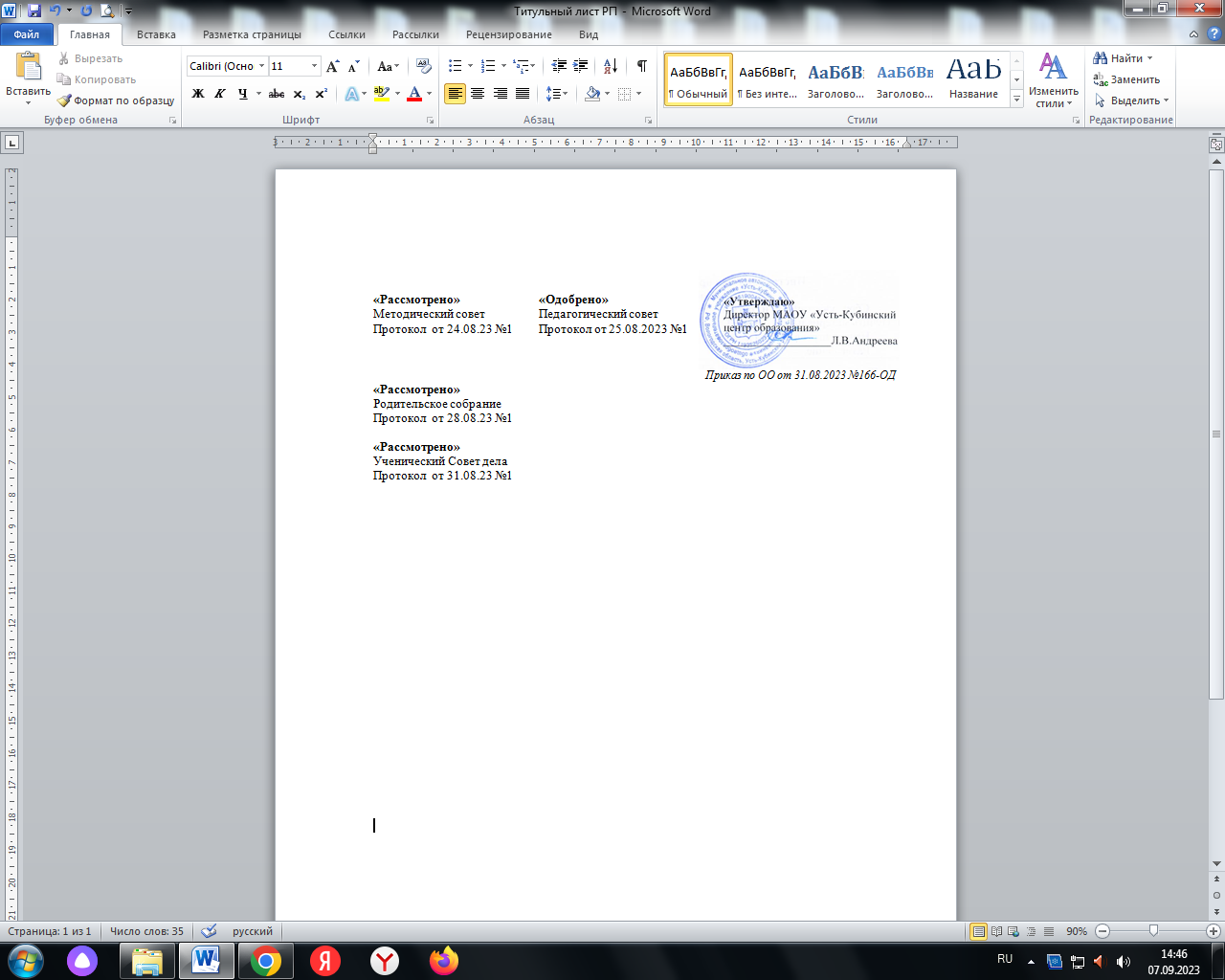 РАБОЧАЯ ПРОГРАММАОСНОВНОГО ОБЩЕГО ОБРАЗОВАНИЯФИЗИЧЕСКАЯ КУЛЬТУРА(для 5–9 классов образовательных организаций)(ID 2008244)с.Устье,2023 годПОЯСНИТЕЛЬНАЯ ЗАПИСКА‌Программа по физической культуре представляет собой методически оформленную конкретизацию требований ФГОС ООО и раскрывает их реализацию через конкретное предметное содержание.При создании программы по физической культуре учитывались потребности современного российского общества в физически крепком и дееспособном подрастающем поколении, способном активно включаться в разнообразные формы здорового образа жизни, умеющем использовать ценности физической культуры для самоопределения, саморазвития и самоактуализации. В своей социально-ценностной ориентации программа по физической культуре рассматривается как средство подготовки обучающихся к предстоящей жизнедеятельности, укрепления их здоровья, повышения функциональных и адаптивных возможностей систем организма, развития жизненно важных физических качеств. Программа по физической культуре обеспечивает преемственность с федеральными рабочими программами начального общего и среднего общего образования.Основной целью программы по физической культуре является формирование разносторонне физически развитой личности, способной активно использовать ценности физической культуры для укрепления и длительного сохранения собственного здоровья, оптимизации трудовой деятельности и организации активного отдыха. В программе по физической культуре данная цель конкретизируется и связывается с формированием устойчивых мотивов и потребностей обучающихся в бережном отношении к своему здоровью, целостном развитии физических, психических и нравственных качеств, творческом использовании ценностей физической культуры в организации здорового образа жизни, регулярных занятиях двигательной деятельностью и спортом. Развивающая направленность программы по физической культуре определяется вектором развития физических качеств и функциональных возможностей организма, являющихся основой укрепления их здоровья, повышения надёжности и активности адаптивных процессов. Существенным достижением данной ориентации является приобретение обучающимися знаний и умений в организации самостоятельных форм занятий оздоровительной, спортивной и прикладно-ориентированной физической культурой, возможности познания своих физических способностей и их целенаправленного развития.Воспитывающее значение программы по физической культуре заключается в содействии активной социализации обучающихся на основе осмысления и понимания роли и значения мирового и российского олимпийского движения, приобщения к их культурным ценностям, истории и современному развитию. В число практических результатов данного направления входит формирование положительных навыков и умений в общении и взаимодействии со сверстниками и учителями физической культуры, организации совместной учебной и консультативной деятельности.Центральной идеей конструирования учебного содержания и планируемых результатов образования по физической культуре на уровне основного общего образования является воспитание целостной личности обучающихся, обеспечение единства в развитии их физической, психической и социальной природы. Реализация этой идеи становится возможной на основе содержания учебного предмета, которое представляется двигательной деятельностью с её базовыми компонентами: информационным (знания о физической культуре), операциональным (способы самостоятельной деятельности) и мотивационно-процессуальным (физическое совершенствование).В целях усиления мотивационной составляющей учебного предмета «Физическая культура», придания ей личностно значимого смысла, содержание программы по физической культуре представляется системой модулей, которые входят структурными компонентами в раздел «Физическое совершенствование».Инвариантные модули включают в себя содержание базовых видов спорта: гимнастика, лёгкая атлетика, зимние виды спорта (на примере лыжной подготовки), спортивные игры, плавание. Инвариантные модули в своём предметном содержании ориентируются на всестороннюю физическую подготовленность обучающихся, освоение ими технических действий и физических упражнений, содействующих обогащению двигательного опыта.Вариативные модули объединены модулем «Спорт», содержание которого разрабатывается образовательной организацией на основе модульных программ по физической культуре для общеобразовательных организаций. Основной содержательной направленностью вариативных модулей является подготовка обучающихся к выполнению нормативных требований Всероссийского физкультурно-спортивного комплекса ГТО, активное вовлечение их в соревновательную деятельность.Модуль «Спорт» может разрабатываться учителями физической культуры на основе содержания базовой физической подготовки, национальных видов спорта, современных оздоровительных систем. В рамках данного модуля представлено примерное содержание «Базовой физической подготовки».Содержание программы по физической культуре представлено по годам обучения, для каждого класса предусмотрен раздел «Универсальные учебные действия», в котором раскрывается вклад предмета в формирование познавательных, коммуникативных и регулятивных действий, соответствующих возможностям и особенностям обучающихся данного возраста. Личностные достижения непосредственно связаны с конкретным содержанием учебного предмета и представлены по мере его раскрытия. ‌Общее число часов, рекомендованных для изучения физической культуры на уровне основного общего образования, – 510 часов: в 5 классе – 102 часа (3 часа в неделю), в 6 классе – 102 часа (3 часа в неделю), в 7 классе – 102 часа (3 часа в неделю), в 8 классе – 102 часа (3 часа в неделю), в 9 классе – 102 часа (3 часа в неделю). На модульный блок «Базовая физическая подготовка» отводится 150 часов из общего числа (1 час в неделю в каждом классе).‌​​СОДЕРЖАНИЕ УЧЕБНОГО ПРЕДМЕТА​5 КЛАСС​Знания о физической культуре.Физическая культура на уровне основного общего образования: задачи, содержание и формы организации занятий. Система дополнительного обучения физической культуре, организация спортивной работы в общеобразовательной организации.Физическая культура и здоровый образ жизни: характеристика основных форм занятий физической культурой, их связь с укреплением здоровья, организацией отдыха и досуга.Исторические сведения об Олимпийских играх Древней Греции, характеристика их содержания и правил спортивной борьбы. Расцвет и завершение истории Олимпийских игр древности.Способы самостоятельной деятельности.Режим дня и его значение для обучающихся, связь с умственной работоспособностью. Составление индивидуального режима дня, определение основных индивидуальных видов деятельности, их временных диапазонов и последовательности в выполнении.Физическое развитие человека, его показатели и способы измерения. Осанка как показатель физического развития, правила предупреждения её нарушений в условиях учебной и бытовой деятельности. Способы измерения и оценивания осанки. Составление комплексов физических упражнений с коррекционной направленностью и правил их самостоятельного проведения.Проведение самостоятельных занятий физическими упражнениями на открытых площадках и в домашних условиях, подготовка мест занятий, выбор одежды и обуви, предупреждение травматизма.Оценивание состояния организма в покое и после физической нагрузки в процессе самостоятельных занятий физической культуры и спортом.Составление дневника физической культуры.Физическое совершенствование.Физкультурно-оздоровительная деятельность.Роль и значение физкультурно-оздоровительной деятельности в здоровом образе жизни современного человека. Упражнения утренней зарядки и физкультминуток, дыхательной и зрительной гимнастики в процессе учебных занятий, закаливающие процедуры после занятий утренней зарядкой. Упражнения на развитие гибкости и подвижности суставов, развитие координации; формирование телосложения с использованием внешних отягощений.Спортивно-оздоровительная деятельность.Роль и значение спортивно-оздоровительной деятельности в здоровом образе жизни современного человека.Модуль «Гимнастика».Кувырки вперёд и назад в группировке, кувырки вперёд ноги «скрестно», кувырки назад из стойки на лопатках (мальчики). Опорные прыжки через гимнастического козла ноги врозь (мальчики), опорные прыжки на гимнастического козла с последующим спрыгиванием (девочки).Упражнения на низком гимнастическом бревне: передвижение ходьбой с поворотами кругом и на 90°, лёгкие подпрыгивания, подпрыгивания толчком двумя ногами, передвижение приставным шагом (девочки). Упражнения на гимнастической лестнице: перелезание приставным шагом правым и левым боком, лазанье разноимённым способом по диагонали и одноимённым способом вверх. Расхождение на гимнастической скамейке правым и левым боком способом «удерживая за плечи».Модуль «Лёгкая атлетика».Бег на длинные дистанции с равномерной скоростью передвижения с высокого старта, бег на короткие дистанции с максимальной скоростью передвижения. Прыжки в длину с разбега способом «согнув ноги», прыжки в высоту с прямого разбега.Метание малого мяча с места в вертикальную неподвижную мишень, метание малого мяча на дальность с трёх шагов разбега.Модуль «Зимние виды спорта».Передвижение на лыжах попеременным двухшажным ходом, повороты на лыжах переступанием на месте и в движении по учебной дистанции, подъём по пологому склону способом «лесенка» и спуск в основной стойке, преодоление небольших бугров и впадин при спуске с пологого склона.Модуль «Спортивные игры».Баскетбол. Передача мяча двумя руками от груди, на месте и в движении, ведение мяча на месте и в движении «по прямой», «по кругу» и «змейкой», бросок мяча в корзину двумя руками от груди с места, ранее разученные технические действия с мячом.Волейбол. Прямая нижняя подача мяча, приём и передача мяча двумя руками снизу и сверху на месте и в движении, ранее разученные технические действия с мячом. Футбол. Удар по неподвижному мячу внутренней стороной стопы с небольшого разбега, остановка катящегося мяча способом «наступания», ведение мяча «по прямой», «по кругу» и «змейкой», обводка мячом ориентиров (конусов). Совершенствование техники ранее разученных гимнастических и акробатических упражнений, упражнений лёгкой атлетики и зимних видов спорта, технических действий спортивных игр.Модуль «Спорт».Физическая подготовка к выполнению нормативов комплекса ГТО с использованием средств базовой физической подготовки, видов спорта и оздоровительных систем физической культуры, национальных видов спорта, культурно-этнических игр.6 КЛАССЗнания о физической культуре.Возрождение Олимпийских игр и олимпийского движения в современном мире, роль Пьера де Кубертена в их становлении и развитии. Девиз, символика и ритуалы современных Олимпийских игр. История организации и проведения первых Олимпийских игр современности, первые олимпийские чемпионы.Способы самостоятельной деятельности.Ведение дневника физической культуры. Физическая подготовка и её влияние на развитие систем организма, связь с укреплением здоровья, физическая подготовленность как результат физической подготовки. Правила и способы самостоятельного развития физических качеств. Способы определения индивидуальной физической нагрузки. Правила проведения измерительных процедур по оценке физической подготовленности. Правила техники выполнения тестовых заданий и способы регистрации их результатов. Правила и способы составления плана самостоятельных занятий физической подготовкой.Физическое совершенствование.Физкультурно-оздоровительная деятельность.Правила самостоятельного закаливания организма с помощью воздушных и солнечных ванн, купания в естественных водоёмах. Правила техники безопасности и гигиены мест занятий физическими упражнениями.Оздоровительные комплексы: упражнения для коррекции телосложения с использованием дополнительных отягощений, упражнения для профилактики нарушения зрения во время учебных занятий и работы за компьютером, упражнения для физкультпауз, направленных на поддержание оптимальной работоспособности мышц опорно-двигательного аппарата в режиме учебной деятельности.Спортивно-оздоровительная деятельность.Модуль «Гимнастика».Акробатическая комбинация из общеразвивающих и сложно координированных упражнений, стоек и кувырков, ранее разученных акробатических упражнений. Комбинация из стилизованных общеразвивающих упражнений и сложно-координированных упражнений ритмической гимнастики, разнообразных движений руками и ногами с разной амплитудой и траекторией, танцевальными движениями из ранее разученных танцев (девочки).Опорные прыжки через гимнастического козла с разбега способом «согнув ноги» (мальчики) и способом «ноги врозь» (девочки). Гимнастические комбинации на низком гимнастическом бревне с использованием стилизованных общеразвивающих и сложно-координированных упражнений, передвижений шагом и лёгким бегом, поворотами с разнообразными движениями рук и ног, удержанием статических поз (девочки).Упражнения на невысокой гимнастической перекладине: висы, упор ноги врозь, перемах вперёд и обратно (мальчики). Лазанье по канату в три приёма (мальчики).Модуль «Лёгкая атлетика».Старт с опорой на одну руку и последующим ускорением, спринтерский и гладкий равномерный бег по учебной дистанции, ранее разученные беговые упражнения.Прыжковые упражнения: прыжок в высоту с разбега способом «перешагивание», ранее разученные прыжковые упражнения в длину и высоту, напрыгивание и спрыгивание. Метание малого (теннисного) мяча в подвижную (раскачивающуюся) мишень. Модуль «Зимние виды спорта».Передвижение на лыжах одновременным одношажным ходом, преодоление небольших трамплинов при спуске с пологого склона в низкой стойке, ранее разученные упражнения лыжной подготовки, передвижения по учебной дистанции, повороты, спуски, торможение. Модуль «Спортивные игры».Баскетбол. Технические действия игрока без мяча: передвижение в стойке баскетболиста, прыжки вверх толчком одной ногой и приземлением на другую ногу, остановка двумя шагами и прыжком. Упражнения с мячом: ранее разученные упражнения в ведении мяча в разных направлениях и по разной траектории, на передачу и броски мяча в корзину.Правила игры и игровая деятельность по правилам с использованием разученных технических приёмов. Волейбол. Приём и передача мяча двумя руками снизу в разные зоны площадки команды соперника. Правила игры и игровая деятельность по правилам с использованием разученных технических приёмов в подаче мяча, его приёме и передаче двумя руками снизу и сверху. Футбол. Удары по катящемуся мячу с разбега. Правила игры и игровая деятельность по правилам с использованием разученных технических приёмов в остановке и передаче мяча, его ведении и обводке. Совершенствование техники ранее разученных гимнастических и акробатических упражнений, упражнений лёгкой атлетики и зимних видов спорта, технических действий спортивных игр. Модуль «Спорт».Физическая подготовка к выполнению нормативов комплекса ГТО с использованием средств базовой физической подготовки, видов спорта и оздоровительных систем физической культуры, национальных видов спорта, культурно-этнических игр.7 КЛАССЗнания о физической культуре.Зарождение олимпийского движения в дореволюционной России, роль А.Д. Бутовского в развитии отечественной системы физического воспитания и спорта. Олимпийское движение в СССР и современной России, характеристика основных этапов развития. Выдающиеся советские и российские олимпийцы.Влияние занятий физической культурой и спортом на воспитание положительных качеств личности современного человека.Способы самостоятельной деятельности.Правила техники безопасности и гигиены мест занятий в процессе выполнения физических упражнений на открытых площадках. Ведение дневника по физической культуре. Техническая подготовка и её значение для человека, основные правила технической подготовки. Двигательные действия как основа технической подготовки, понятие двигательного умения и двигательного навыка. Способы оценивания техники двигательных действий и организация процедуры оценивания. Ошибки при разучивании техники выполнения двигательных действий, причины и способы их предупреждения при самостоятельных занятиях технической подготовкой.Планирование самостоятельных занятий технической подготовкой на учебный год и учебную четверть. Составление плана учебного занятия по самостоятельной технической подготовке. Способы оценивания оздоровительного эффекта занятий физической культурой с помощью «индекса Кетле», «ортостатической пробы», «функциональной пробы со стандартной нагрузкой».Физическое совершенствование.Физкультурно-оздоровительная деятельность.Оздоровительные комплексы для самостоятельных занятий с добавлением ранее разученных упражнений: для коррекции телосложения и профилактики нарушения осанки, дыхательной и зрительной гимнастики в режиме учебного дня. Спортивно-оздоровительная деятельность. Модуль «Гимнастика».Акробатические комбинации из ранее разученных упражнений с добавлением упражнений ритмической гимнастики (девочки). Простейшие акробатические пирамиды в парах и тройках (девочки). Стойка на голове с опорой на руки, акробатическая комбинация из разученных упражнений в равновесии, стойках, кувырках (мальчики).Комплекс упражнений степ-аэробики, включающий упражнения в ходьбе, прыжках, спрыгивании и запрыгивании с поворотами разведением рук и ног, выполняемых в среднем и высоком темпе (девочки).Комбинация на гимнастическом бревне из ранее разученных упражнений с добавлением упражнений на статическое и динамическое равновесие (девочки). Комбинация на низкой гимнастической перекладине из ранее разученных упражнений в висах, упорах, переворотах (мальчики). Лазанье по канату в два приёма (мальчики).Модуль «Лёгкая атлетика».Бег с преодолением препятствий способами «наступание» и «прыжковый бег», эстафетный бег. Ранее освоенные беговые упражнения с увеличением скорости передвижения и продолжительности выполнения, прыжки с разбега в длину способом «согнув ноги» и в высоту способом «перешагивание». Метание малого (теннисного) мяча по движущейся (катящейся) с разной скоростью мишени.Модуль «Зимние виды спорта».Торможение и поворот на лыжах упором при спуске с пологого склона, переход с передвижения попеременным двухшажным ходом на передвижение одновременным одношажным ходом и обратно во время прохождения учебной дистанции, спуски и подъёмы ранее освоенными способами. Модуль «Спортивные игры». Баскетбол. Передача и ловля мяча после отскока от пола, бросок в корзину двумя руками снизу и от груди после ведения. Игровая деятельность по правилам с использованием ранее разученных технических приёмов без мяча и с мячом: ведение, приёмы и передачи, броски в корзину. Волейбол. Верхняя прямая подача мяча в разные зоны площадки соперника, передача мяча через сетку двумя руками сверху и перевод мяча за голову. Игровая деятельность по правилам с использованием ранее разученных технических приёмов.Футбол. Средние и длинные передачи мяча по прямой и диагонали, тактические действия при выполнении углового удара и вбрасывании мяча из-за боковой линии. Игровая деятельность по правилам с использованием ранее разученных технических приёмов.Совершенствование техники ранее разученных гимнастических и акробатических упражнений, упражнений лёгкой атлетики и зимних видов спорта, технических действий спортивных игр.Модуль «Спорт».Физическая подготовка к выполнению нормативов комплекса ГТО с использованием средств базовой физической подготовки, видов спорта и оздоровительных систем физической культуры, национальных видов спорта, культурно-этнических игр.8 КЛАССЗнания о физической культуре.Физическая культура в современном обществе: характеристика основных направлений и форм организации. Всестороннее и гармоничное физическое развитие. Адаптивная физическая культура, её история и социальная значимость. Способы самостоятельной деятельности.Коррекция осанки и разработка индивидуальных планов занятий корригирующей гимнастикой. Коррекция избыточной массы тела и разработка индивидуальных планов занятий корригирующей гимнастикой. Составление планов-конспектов для самостоятельных занятий спортивной подготовкой. Способы учёта индивидуальных особенностей при составлении планов самостоятельных тренировочных занятий.Физическое совершенствование. Физкультурно-оздоровительная деятельность.Профилактика перенапряжения систем организма средствами оздоровительной физической культуры: упражнения мышечной релаксации и регулирования вегетативной нервной системы, профилактики общего утомления и остроты зрения.Спортивно-оздоровительная деятельность. Модуль «Гимнастика».Акробатическая комбинация из ранее освоенных упражнений силовой направленности, с увеличивающимся числом технических элементов в стойках, упорах, кувырках, прыжках (юноши). Гимнастическая комбинация на гимнастическом бревне из ранее освоенных упражнений с увеличивающимся числом технических элементов в прыжках, поворотах и передвижениях (девушки). Гимнастическая комбинация на перекладине с включением ранее освоенных упражнений в упорах и висах (юноши). Гимнастическая комбинация на параллельных брусьях с включением упражнений в упоре на руках, кувырка вперёд и соскока (юноши). Вольные упражнения на базе ранее разученных акробатических упражнений и упражнений ритмической гимнастики (девушки).Модуль «Лёгкая атлетика».Кроссовый бег, прыжок в длину с разбега способом «прогнувшись».Правила проведения соревнований по сдаче норм комплекса ГТО. Самостоятельная подготовка к выполнению нормативных требований комплекса ГТО в беговых (бег на короткие и средние дистанции) и технических (прыжки и метание спортивного снаряда) дисциплинах лёгкой атлетики. Модуль «Зимние виды спорта».Передвижение на лыжах одновременным бесшажным ходом, преодоление естественных препятствий на лыжах широким шагом, перешагиванием, перелазанием, торможение боковым скольжением при спуске на лыжах с пологого склона, переход с попеременного двухшажного хода на одновременный бесшажный ход и обратно, ранее разученные упражнения лыжной подготовки в передвижениях на лыжах, при спусках, подъёмах, торможении. Модуль «Плавание».Старт прыжком с тумбочки при плавании кролем на груди, старт из воды толчком от стенки бассейна при плавании кролем на спине. Повороты при плавании кролем на груди и на спине. Проплывание учебных дистанций кролем на груди и на спине. Модуль «Спортивные игры». Баскетбол. Повороты туловища в правую и левую стороны с удержанием мяча двумя руками, передача мяча одной рукой от плеча и снизу, бросок мяча двумя и одной рукой в прыжке. Игровая деятельность по правилам с использованием ранее разученных технических приёмов.Волейбол. Прямой нападающий удар, индивидуальное блокирование мяча в прыжке с места, тактические действия в защите и нападении. Игровая деятельность по правилам с использованием ранее разученных технических приёмов.Футбол. Удар по мячу с разбега внутренней частью подъёма стопы, остановка мяча внутренней стороной стопы. Правила игры в мини-футбол, технические и тактические действия. Игровая деятельность по правилам мини-футбола с использованием ранее разученных технических приёмов (девушки). Игровая деятельность по правилам классического футбола с использованием ранее разученных технических приёмов (юноши). Совершенствование техники ранее разученных гимнастических и акробатических упражнений, упражнений лёгкой атлетики и зимних видов спорта, технических действий спортивных игр. Модуль «Спорт».Физическая подготовка к выполнению нормативов Комплекса ГТО с использованием средств базовой физической подготовки, видов спорта и оздоровительных систем физической культуры, национальных видов спорта, культурно-этнических игр.9 КЛАССЗнания о физической культуре.Здоровье и здоровый образ жизни, вредные привычки и их пагубное влияние на здоровье человека. Туристские походы как форма организации здорового образа жизни. Профессионально-прикладная физическая культура. Способы самостоятельной деятельности.Восстановительный массаж как средство оптимизации работоспособности, его правила и приёмы во время самостоятельных занятий физической подготовкой. Банные процедуры как средство укрепления здоровья. Измерение функциональных резервов организма. Оказание первой помощи на самостоятельных занятиях физическими упражнениями и во время активного отдыха.Физическое совершенствование. Физкультурно-оздоровительная деятельность.Занятия физической культурой и режим питания. Упражнения для снижения избыточной массы тела. Оздоровительные, коррекционные и профилактические мероприятия в режиме двигательной активности обучающихся.Спортивно-оздоровительная деятельность. Модуль «Гимнастика».Акробатическая комбинация с включением длинного кувырка с разбега и кувырка назад в упор, стоя ноги врозь (юноши). Гимнастическая комбинация на высокой перекладине, с включением элементов размахивания и соскока вперёд прогнувшись (юноши). Гимнастическая комбинация на параллельных брусьях, с включением двух кувырков вперёд с опорой на руки (юноши). Гимнастическая комбинация на гимнастическом бревне, с включением полушпагата, стойки на колене с опорой на руки и отведением ноги назад (девушки). Черлидинг: композиция упражнений с построением пирамид, элементами степ-аэробики, акробатики и ритмической гимнастики (девушки). Модуль «Лёгкая атлетика».Техническая подготовка в беговых и прыжковых упражнениях: бег на короткие и длинные дистанции, прыжки в длину способами «прогнувшись» и «согнув ноги», прыжки в высоту способом «перешагивание». Техническая подготовка в метании спортивного снаряда с разбега на дальность. Модуль «Зимние виды спорта».Техническая подготовка в передвижении лыжными ходами по учебной дистанции: попеременный двухшажный ход, одновременный одношажный ход, способы перехода с одного лыжного хода на другой. Модуль «Плавание».Брасс: подводящие упражнения и плавание в полной координации. Повороты при плавании брассом.Модуль «Спортивные игры».Баскетбол. Техническая подготовка в игровых действиях: ведение, передачи, приёмы и броски мяча на месте, в прыжке, после ведения.Волейбол. Техническая подготовка в игровых действиях: подачи мяча в разные зоны площадки соперника, приёмы и передачи на месте и в движении, удары и блокировка. Футбол. Техническая подготовка в игровых действиях: ведение, приёмы и передачи, остановки и удары по мячу с места и в движении. Совершенствование техники ранее разученных гимнастических и акробатических упражнений, упражнений лёгкой атлетики и зимних видов спорта, технических действий спортивных игр.Модуль «Спорт».Физическая подготовка к выполнению нормативов Комплекса ГТО с использованием средств базовой физической подготовки, видов спорта и оздоровительных систем физической культуры, национальных видов спорта, культурно-этнических игр.Программа вариативного модуля «Базовая физическая подготовка».Развитие силовых способностей.Комплексы общеразвивающих и локально воздействующих упражнений, отягощённых весом собственного тела и с использованием дополнительных средств (гантелей, эспандера, набивных мячей, штанги и другого инвентаря). Комплексы упражнений на тренажёрных устройствах. Упражнения на гимнастических снарядах (брусьях, перекладинах, гимнастической стенке и других снарядах). Броски набивного мяча двумя и одной рукой из положений стоя и сидя (вверх, вперёд, назад, в стороны, снизу и сбоку, от груди, из-за головы). Прыжковые упражнения с дополнительным отягощением (напрыгивание и спрыгивание, прыжки через скакалку, многоскоки, прыжки через препятствия и другие упражнения). Бег с дополнительным отягощением (в горку и с горки, на короткие дистанции, эстафеты). Передвижения в висе и упоре на руках. Лазанье (по канату, по гимнастической стенке с дополнительным отягощением). Переноска непредельных тяжестей (мальчики – сверстников способом на спине). Подвижные игры с силовой направленностью (импровизированный баскетбол с набивным мячом и другие игры). Развитие скоростных способностей.Бег на месте в максимальном темпе (в упоре о гимнастическую стенку и без упора). Челночный бег. Бег по разметкам с максимальным темпом. Повторный бег с максимальной скоростью и максимальной частотой шагов (10–15 м). Бег с ускорениями из разных исходных положений. Бег с максимальной скоростью и собиранием малых предметов, лежащих на полу и на разной высоте. Стартовые ускорения по дифференцированному сигналу. Метание малых мячей по движущимся мишеням (катящейся, раскачивающейся, летящей). Ловля теннисного мяча после отскока от пола, стены (правой и левой рукой). Передача теннисного мяча в парах правой (левой) рукой и попеременно. Ведение теннисного мяча ногами с ускорениями по прямой, по кругу, вокруг стоек. Прыжки через скакалку на месте и в движении с максимальной частотой прыжков. Преодоление полосы препятствий, включающей в себя: прыжки на разную высоту и длину, по разметкам, бег с максимальной скоростью в разных направлениях и с преодолением опор различной высоты и ширины, повороты, обегание различных предметов (легкоатлетических стоек, мячей, лежащих на полу или подвешенных на высоте). Эстафеты и подвижные игры со скоростной направленностью. Технические действия из базовых видов спорта, выполняемые с максимальной скоростью движений. Развитие выносливости.Равномерный бег и передвижение на лыжах в режимах умеренной и большой интенсивности. Повторный бег и передвижение на лыжах в режимах максимальной и субмаксимальной интенсивности. Кроссовый бег и марш-бросок на лыжах. Развитие координации движений.Жонглирование большими (волейбольными) и малыми (теннисными) мячами. Жонглирование гимнастической палкой. Жонглирование волейбольным мячом головой. Метание малых и больших мячей в мишень (неподвижную и двигающуюся). Передвижения по возвышенной и наклонной, ограниченной по ширине опоре (без предмета и с предметом на голове). Упражнения в статическом равновесии. Упражнения в воспроизведении пространственной точности движений руками, ногами, туловищем. Упражнение на точность дифференцирования мышечных усилий. Подвижные и спортивные игры. Развитие гибкости.Комплексы общеразвивающих упражнений (активных и пассивных), выполняемых с большой амплитудой движений. Упражнения на растяжение и расслабление мышц. Специальные упражнения для развития подвижности суставов (полушпагат, шпагат, выкруты гимнастической палки).Упражнения культурно-этнической направленности.Сюжетно-образные и обрядовые игры. Технические действия национальных видов спорта. Специальная физическая подготовка.Модуль «Гимнастика».Развитие гибкости. Наклоны туловища вперёд, назад, в стороны с возрастающей амплитудой движений в положении стоя, сидя, сидя ноги в стороны. Упражнения с гимнастической палкой (укороченной скакалкой) для развития подвижности плечевого сустава (выкруты). Комплексы общеразвивающих упражнений с повышенной амплитудой для плечевых, локтевых, тазобедренных и коленных суставов, для развития подвижности позвоночного столба. Комплексы активных и пассивных упражнений с большой амплитудой движений. Упражнения для развития подвижности суставов (полушпагат, шпагат, складка, мост).Развитие координации движений. Прохождение усложнённой полосы препятствий, включающей быстрые кувырки (вперёд, назад), кувырки по наклонной плоскости, преодоление препятствий прыжком с опорой на руку, безопорным прыжком, быстрым лазаньем. Броски теннисного мяча правой и левой рукой в подвижную и неподвижную мишень, с места и с разбега. Касание правой и левой ногой мишеней, подвешенных на разной высоте, с места и с разбега. Разнообразные прыжки через гимнастическую скакалку на месте и с продвижением. Прыжки на точность отталкивания и приземления. Развитие силовых способностей. Подтягивание в висе и отжимание в упоре. Передвижения в висе и упоре на руках на перекладине (мальчики), подтягивание в висе стоя (лёжа) на низкой перекладине (девочки), отжимания в упоре лёжа с изменяющейся высотой опоры для рук и ног, отжимание в упоре на низких брусьях, поднимание ног в висе на гимнастической стенке до посильной высоты, из положения лёжа на гимнастическом козле (ноги зафиксированы) сгибание туловища с различной амплитудой движений (на животе и на спине), комплексы упражнений с гантелями с индивидуально подобранной массой (движения руками, повороты на месте, наклоны, подскоки со взмахом рук), метание набивного мяча из различных исходных положений, комплексы упражнений избирательного воздействия на отдельные мышечные группы (с увеличивающимся темпом движений без потери качества выполнения), элементы атлетической гимнастики (по типу «подкачки»), приседания на одной ноге «пистолетом» с опорой на руку для сохранения равновесия).Развитие выносливости. Упражнения с непредельными отягощениями, выполняемые в режиме умеренной интенсивности в сочетаниис напряжением мышц и фиксацией положений тела. Повторное выполнение гимнастических упражнений с уменьшающимся интервалом отдыха (по типу «круговой тренировки»). Комплексы упражнений с отягощением, выполняемыев режиме непрерывного и интервального методов.Модуль «Лёгкая атлетика».Развитие выносливости. Бег с максимальной скоростью в режиме повторно-интервального метода. Бег по пересеченной местности (кроссовый бег). Гладкий бег с равномерной скоростью в разных зонах интенсивности. Повторный бег с препятствиями в максимальном темпе. Равномерный повторный бег с финальным ускорением (на разные дистанции). Равномерный бег с дополнительным отягощением в режиме «до отказа». Развитие силовых способностей. Специальные прыжковые упражнения с дополнительным отягощением. Прыжки вверх с доставанием подвешенных предметов. Прыжки в полуприседе (на месте, с продвижением в разные стороны). Запрыгивание с последующим спрыгиванием. Прыжки в глубину по методу ударной тренировки. Прыжки в высоту с продвижением и изменением направлений, поворотами вправо и влево, на правой, левой ноге и поочерёдно. Бег с препятствиями. Бег в горку, с дополнительным отягощением и без него. Комплексы упражнений с набивными мячами. Упражнения с локальным отягощением на мышечные группы. Комплексы силовых упражнений по методу круговой тренировки. Развитие скоростных способностей. Бег на месте с максимальной скоростью и темпом с опорой на руки и без опоры. Максимальный бег в горку и с горки. Повторный бег на короткие дистанции с максимальной скоростью (по прямой, на повороте и со старта). Бег с максимальной скоростью «с ходу». Прыжки через скакалку в максимальном темпе. Ускорение, переходящее в многоскоки, и многоскоки, переходящие в бег с ускорением. Подвижные и спортивные игры, эстафеты. Развитие координации движений. Специализированные комплексы упражнений на развитие координации (разрабатываются на основе учебного материала модулей «Гимнастика» и «Спортивные игры»).Модуль «Зимние виды спорта».Развитие выносливости. Передвижения на лыжах с равномерной скоростью в режимах умеренной, большой и субмаксимальной интенсивности,с соревновательной скоростью. Развитие силовых способностей. Передвижение на лыжахпо отлогому склону с дополнительным отягощением. Скоростной подъём ступающим и скользящим шагом, бегом, «лесенкой», «ёлочкой». Упражнения в «транспортировке».Развитие координации. Упражнения в поворотах и спусках на лыжах, проезд через «ворота» и преодоление небольших трамплинов.Модуль «Спортивные игры».Баскетбол.1) Развитие скоростных способностей. Ходьба и бег в различных направлениях с максимальной скоростью с внезапными остановками и выполнением различных заданий (например, прыжки вверх, назад, вправо, влево, приседания). Ускорения с изменением направления движения. Бег с максимальной частотой (темпом) шагов с опорой на руки и без опоры. Выпрыгивание вверх с доставанием ориентиров левой (правой) рукой. Челночный бег (чередование прохождения заданных отрезков дистанции лицом и спиной вперёд). Бег с максимальной скоростью с предварительным выполнением многоскоков. Передвижения с ускорениями и максимальной скоростью приставными шагами левым и правым боком. Ведение баскетбольного мяча с ускорением и максимальной скоростью. Прыжки вверх на обеих ногах и одной ноге с места и с разбега. Прыжки с поворотами на точность приземления. Передача мяча двумя руками от груди в максимальном темпе при встречном беге в колоннах. Кувырки вперёд, назад, боком с последующим рывком на 3–5 м. Подвижные и спортивные игры, эстафеты. 2) Развитие силовых способностей. Комплексы упражнений с дополнительным отягощением на основные мышечные группы. Ходьба и прыжки в глубоком приседе. Прыжки на одной ноге и обеих ногах с продвижением вперед, по кругу, «змейкой», на месте с поворотом на 180° и 360°. Прыжки через скакалку в максимальном темпе на месте и с передвижением (с дополнительным отягощением и без него). Напрыгивание и спрыгивание с последующим ускорением. Многоскоки с последующим ускорением и ускорения с последующим выполнением многоскоков. Броски набивного мяча из различных исходных положений, с различной траекторией полёта одной рукой и обеими руками, стоя, сидя, в полуприседе.3) Развитие выносливости. Повторный бег с максимальной скоростью с уменьшающимся интервалом отдыха. Гладкий бег по методу непрерывно-интервального упражнения. Гладкий бег в режиме большой и умеренной интенсивности. Игра в баскетбол с увеличивающимся объёмом времени игры.4) Развитие координации движений. Броски баскетбольного мяча по неподвижной и подвижной мишени. Акробатические упражнения (двойные и тройные кувырки вперёд и назад). Бег с «тенью» (повторение движений партнёра). Бег по гимнастической скамейке, по гимнастическому бревну разной высоты. Прыжки по разметкам с изменяющейся амплитудой движений. Броски малого мячав стену одной (обеими) руками с последующей его ловлей (обеими руками и одной рукой) после отскока от стены (от пола). Ведение мяча с изменяющейся по команде скоростью и направлением передвижения. Футбол.Развитие скоростных способностей. Старты из различных положений с последующим ускорением. Бег с максимальной скоростью по прямой, с остановками (по свистку, хлопку, заданному сигналу), с ускорениями, «рывками», изменением направления передвижения. Бег в максимальном темпе. Бег и ходьба спиной вперёд с изменением темпа и направления движения (по прямой, по кругу и «змейкой»). Бег с максимальной скоростью с поворотами на 180° и 360°. Прыжки через скакалку в максимальном темпе. Прыжки по разметкам на правой (левой) ноге, между стоек, спиной вперёд. Прыжки вверх на обеих ногах и одной ноге с продвижением вперёд. Удары по мячу в стенку в максимальном темпе. Ведение мяча с остановками и ускорениями, «дриблинг» мяча с изменением направления движения. Кувырки вперёд, назад, боком с последующим рывком. Подвижные и спортивные игры, эстафеты. Развитие силовых способностей. Комплексы упражнений с дополнительным отягощением на основные мышечные группы. Многоскоки через препятствия. Спрыгивание с возвышенной опоры с последующим ускорением, прыжком в длину и в высоту. Прыжки на обеих ногах с дополнительным отягощением (вперёд, назад, в приседе, с продвижением вперёд). Развитие выносливости. Равномерный бег на средние и длинные дистанции. Повторные ускорения с уменьшающимся интервалом отдыха. Повторный бег на короткие дистанции с максимальной скоростью и уменьшающимся интервалом отдыха. Гладкий бег в режиме непрерывно-интервального метода. Передвижение на лыжах в режиме большой и умеренной интенсивности.ПЛАНИРУЕМЫЕ РЕЗУЛЬТАТЫ ОСВОЕНИЯ ПРОГРАММЫ ПО ФИЗИЧЕСКОЙ КУЛЬТУРЕ НА УРОВНЕ НАЧАЛЬНОГО ОБЩЕГО ОБРАЗОВАНИЯ​ЛИЧНОСТНЫЕ РЕЗУЛЬТАТЫВ результате изучения физической культуры на уровне основного общего образования у обучающегося будут сформированы следующие личностные результаты:готовность проявлять интерес к истории и развитию физической культуры и спорта в Российской Федерации, гордиться победами выдающихся отечественных спортсменов-олимпийцев; готовность отстаивать символы Российской Федерации во время спортивных соревнований, уважать традиции и принципы современных Олимпийских игр и олимпийского движения; готовность ориентироваться на моральные ценности и нормы межличностного взаимодействия при организации, планировании и проведении совместных занятий физической культурой и спортом, оздоровительных мероприятий в условиях активного отдыха и досуга; готовность оценивать своё поведение и поступки во время проведения совместных занятий физической культурой, участия в спортивных мероприятиях и соревнованиях; готовность оказывать первую медицинскую помощь при травмах и ушибах, соблюдать правила техники безопасности во время совместных занятий физической культурой и спортом;стремление к физическому совершенствованию, формированию культуры движения и телосложения, самовыражению в избранном виде спорта;готовность организовывать и проводить занятия физической культурой и спортом на основе научных представлений о закономерностях физического развития и физической подготовленности с учётом самостоятельных наблюдений за изменением их показателей; осознание здоровья как базовой ценности человека, признание объективной необходимости в его укреплении и длительном сохранении посредством занятий физической культурой и спортом; осознание необходимости ведения здорового образа жизни как средства профилактики пагубного влияния вредных привычек на физическое, психическое и социальное здоровье человека; способность адаптироваться к стрессовым ситуациям, осуществлять профилактические мероприятия по регулированию эмоциональных напряжений, активному восстановлению организма после значительных умственных и физических нагрузок; готовность соблюдать правила безопасности во время занятий физической культурой и спортом, проводить гигиенические и профилактические мероприятия по организации мест занятий, выбору спортивного инвентаря и оборудования, спортивной одежды; готовность соблюдать правила и требования к организации бивуака во время туристских походов, противостоять действиям и поступкам, приносящим вред окружающей среде;освоение опыта взаимодействия со сверстниками, форм общения и поведения при выполнении учебных заданий на уроках физической культуры, игровой и соревновательной деятельности; повышение компетентности в организации самостоятельных занятий физической культурой, планировании их содержания и направленности в зависимости от индивидуальных интересов и потребностей; формирование представлений об основных понятиях и терминах физического воспитания и спортивной тренировки, умений руководствоваться ими в познавательной и практической деятельности, общении со сверстниками, публичных выступлениях и дискуссиях.МЕТАПРЕДМЕТНЫЕ РЕЗУЛЬТАТЫВ результате изучения физической культуры на уровне основного общего образования у обучающегося будут сформированы универсальные познавательные учебные действия, универсальные коммуникативные учебные действия, универсальные регулятивные учебные действия.У обучающегося будут сформированы следующие универсальные познавательные учебные действия:проводить сравнение соревновательных упражнений Олимпийских игр древности и современных Олимпийских игр, выявлять их общность и различия; осмысливать Олимпийскую хартию как основополагающий документ современного олимпийского движения, приводить примеры её гуманистической направленности;анализировать влияние занятий физической культурой и спортом на воспитание положительных качеств личности, устанавливать возможность профилактики вредных привычек; характеризовать туристские походы как форму активного отдыха, выявлять их целевое предназначение в сохранении и укреплении здоровья, руководствоваться требованиями техники безопасности во время передвижения по маршруту и организации бивуака; устанавливать причинно-следственную связь между планированием режима дня и изменениями показателей работоспособности; устанавливать связь негативного влияния нарушения осанки на состояние здоровья и выявлять причины нарушений, измерять индивидуальную форму и составлять комплексы упражнений по профилактике и коррекции выявляемых нарушений; устанавливать причинно-следственную связь между уровнем развития физических качеств, состоянием здоровья и функциональными возможностями основных систем организма; устанавливать причинно-следственную связь между качеством владения техникой физического упражнения и возможностью возникновения травм и ушибов во время самостоятельных занятий физической культурой и спортом;устанавливать причинно-следственную связь между подготовкой мест занятий на открытых площадках и правилами предупреждения травматизма. У обучающегося будут сформированы следующие универсальные коммуникативные учебные действия:выбирать, анализировать и систематизировать информацию из разных источников об образцах техники выполнения разучиваемых упражнений, правилах планирования самостоятельных занятий физической и технической подготовкой; вести наблюдения за развитием физических качеств, сравнивать их показатели с данными возрастно-половых стандартов, составлять планы занятий на основе определённых правил и регулировать нагрузку по частоте пульса и внешним признакам утомления; описывать и анализировать технику разучиваемого упражнения, выделять фазы и элементы движений, подбирать подготовительные упражнения;и планировать последовательность решения задач обучения, оценивать эффективность обучения посредством сравнения с эталонным образцом; наблюдать, анализировать и контролировать технику выполнения физических упражнений другими обучающимися, сравнивать её с эталонным образцом, выявлять ошибки и предлагать способы их устранения; изучать и коллективно обсуждать технику «иллюстративного образца» разучиваемого упражнения, рассматривать и моделировать появление ошибок, анализировать возможные причины их появления, выяснять способы их устранения. У обучающегося будут сформированы следующие универсальные регулятивные учебные действия:составлять и выполнять индивидуальные комплексы физических упражнений с разной функциональной направленностью, выявлять особенности их воздействия на состояние организма, развитие его резервных возможностей с помощью процедур контроля и функциональных проб; составлять и выполнять акробатические и гимнастические комплексы упражнений, самостоятельно разучивать сложно-координированные упражнения на спортивных снарядах; активно взаимодействовать в условиях учебной и игровой деятельности, ориентироваться на указания учителя и правила игры при возникновении конфликтных и нестандартных ситуаций, признавать своё право и право других на ошибку, право на её совместное исправление; разучивать и выполнять технические действия в игровых видах спорта, активно взаимодействуют при совместных тактических действиях в защите и нападении, терпимо относится к ошибкам игроков своей команды и команды соперников; организовывать оказание первой помощи при травмах и ушибах во время самостоятельных занятий физической культурой и спортом, применять способы и приёмы помощи в зависимости от характера и признаков полученной травмы.ПРЕДМЕТНЫЕ РЕЗУЛЬТАТЫК концу обучения в 5 классе обучающийся научится:выполнять требования безопасности на уроках физической культуры, на самостоятельных занятиях физическими упражнениями в условиях активного отдыха и досуга;проводить измерение индивидуальной осанки и сравнивать её показатели со стандартами, составлять комплексы упражнений по коррекции и профилактике её нарушения, планировать их выполнение в режиме дня; составлять дневник физической культуры и вести в нём наблюдение за показателями физического развития и физической подготовленности, планировать содержание и регулярность проведения самостоятельных занятий;осуществлять профилактику утомления во время учебной деятельности, выполнять комплексы упражнений физкультминуток, дыхательной и зрительной гимнастики; выполнять комплексы упражнений оздоровительной физической культуры на развитие гибкости, координации и формирование телосложения;выполнять опорный прыжок с разбега способом «ноги врозь» (мальчики) и способом «напрыгивания с последующим спрыгиванием» (девочки); выполнять упражнения в висах и упорах на низкой гимнастической перекладине (мальчики), в передвижениях по гимнастическому бревну ходьбой и приставным шагом с поворотами, подпрыгиванием на двух ногах на месте и с продвижением (девочки); передвигаться по гимнастической стенке приставным шагом, лазать разноимённым способом вверх и по диагонали; выполнять бег с равномерной скоростью с высокого старта по учебной дистанции; демонстрировать технику прыжка в длину с разбега способом «согнув ноги»; передвигаться на лыжах попеременным двухшажным ходом (для бесснежных районов – имитация передвижения);тренироваться в упражнениях общефизической и специальной физической подготовки с учётом индивидуальных и возрастно-половых особенностей;демонстрировать технические действия в спортивных играх: баскетбол (ведение мяча с равномерной скоростью в разных направлениях, приём и передача мяча двумя руками от груди с места и в движении); волейбол (приём и передача мяча двумя руками снизу и сверху с места и в движении, прямая нижняя подача); футбол (ведение мяча с равномерной скоростью в разных направлениях, приём и передача мяча, удар по неподвижному мячу с небольшого разбега).К концу обучения в 6 классе обучающийся научится:характеризовать Олимпийские игры современности как международное культурное явление, роль Пьера де Кубертена в их историческом возрождении, обсуждать историю возникновения девиза, символики и ритуалов Олимпийских игр; измерять индивидуальные показатели физических качеств, определять их соответствие возрастным нормам и подбирать упражнения для их направленного развития; контролировать режимы физической нагрузки по частоте пульса и степени утомления организма по внешним признакам во время самостоятельных занятий физической подготовкой; готовить места для самостоятельных занятий физической культурой и спортом в соответствии с правилами техники безопасности и гигиеническими требованиями; отбирать упражнения оздоровительной физической культуры и составлять из них комплексы физкультминуток и физкультпауз для оптимизации работоспособности и снятия мышечного утомления в режиме учебной деятельности; составлять и выполнять акробатические комбинации из разученных упражнений, наблюдать и анализировать выполнение другими обучающимися, выявлять ошибки и предлагать способы устранения; выполнять лазанье по канату в три приёма (мальчики), составлять и выполнять комбинацию на низком бревне из стилизованных общеразвивающих и сложно-координированных упражнений (девочки); выполнять беговые упражнения с максимальным ускорением, использовать их в самостоятельных занятиях для развития быстроты и равномерный бег для развития общей выносливости; выполнять прыжок в высоту с разбега способом «перешагивание», наблюдать и анализировать его выполнение другими обучающимися, сравнивая с заданным образцом, выявлять ошибки и предлагать способы устранения; выполнять передвижение на лыжах одновременным одношажным ходом, наблюдать и анализировать его выполнение другими обучающимися, сравнивая с заданным образцом, выявлять ошибки и предлагать способы устранения (для бесснежных районов – имитация передвижения);тренироваться в упражнениях общефизической и специальной физической подготовки с учётом индивидуальных и возрастно-половых особенностей;выполнять правила и демонстрировать технические действия в спортивных играх: баскетбол (технические действия без мяча, броски мяча двумя руками снизу и от груди с места, использование разученных технических действий в условиях игровой деятельности); волейбол (приём и передача мяча двумя руками снизу и сверху в разные зоны площадки соперника, использование разученных технических действий в условиях игровой деятельности); футбол (ведение мяча с разной скоростью передвижения, с ускорением в разных направлениях, удар по катящемуся мячу с разбега, использование разученных технических действий в условиях игровой деятельности).К концу обучения в 7 классе обучающийся научится:проводить анализ причин зарождения современного олимпийского движения, давать характеристику основным этапам его развития в СССР и современной России; объяснять положительное влияние занятий физической культурой и спортом на воспитание личностных качеств современных обучающихся, приводить примеры из собственной жизни; объяснять понятие «техника физических упражнений», руководствоваться правилами технической подготовки при самостоятельном обучении новым физическим упражнениям, проводить процедуры оценивания техники их выполнения; составлять планы самостоятельных занятий физической и технической подготовкой, распределять их в недельном и месячном циклах учебного года, оценивать их оздоровительный эффект с помощью «индекса Кетле» и «ортостатической пробы» (по образцу); выполнять лазанье по канату в два приёма (юноши) и простейшие акробатические пирамиды в парах и тройках (девушки); составлять и самостоятельно разучивать комплекс степ-аэробики, включающий упражнения в ходьбе, прыжках, спрыгивании и запрыгивании с поворотами, разведением рук и ног (девушки);выполнять стойку на голове с опорой на руки и включать её в акробатическую комбинацию из ранее освоенных упражнений (юноши); выполнять беговые упражнения с преодолением препятствий способами «наступание» и «прыжковый бег», применять их в беге по пересечённой местности; выполнять метание малого мяча на точность в неподвижную, качающуюся и катящуюся с разной скоростью мишень;выполнять переход с передвижения попеременным двухшажным ходом на передвижение одновременным одношажным ходом и обратно во время прохождения учебной дистанции, наблюдать и анализировать его выполнение другими обучающимися, сравнивая с заданным образцом, выявлять ошибки и предлагать способы устранения (для бесснежных районов – имитация перехода);тренироваться в упражнениях общефизической и специальной физической подготовки с учётом индивидуальных и возрастно-половых особенностей;демонстрировать и использовать технические действия спортивных игр: баскетбол (передача и ловля мяча после отскока от пола, броски мяча двумя руками снизу и от груди в движении, использование разученных технических действий в условиях игровой деятельности); волейбол (передача мяча за голову на своей площадке и через сетку, использование разученных технических действий в условиях игровой деятельности); футбол (средние и длинные передачи футбольного мяча, тактические действия при выполнении углового удара и вбрасывании мяча из-за боковой линии, использование разученных технических действий в условиях игровой деятельности).К концу обучения в 8 классе обучающийся научится:проводить анализ основных направлений развития физической культуры в Российской Федерации, характеризовать содержание основных форм их организации; анализировать понятие «всестороннее и гармоничное физическое развитие», раскрывать критерии и приводить примеры, устанавливать связь с наследственными факторами и занятиями физической культурой и спортом; проводить занятия оздоровительной гимнастикой по коррекции индивидуальной формы осанки и избыточной массы тела; составлять планы занятия спортивной тренировкой, определять их целевое содержание в соответствии с индивидуальными показателями развития основных физических качеств; выполнять гимнастическую комбинацию на гимнастическом бревне из ранее освоенных упражнений с добавлением элементов акробатики и ритмической гимнастики (девушки); выполнять комбинацию на параллельных брусьях с включением упражнений в упоре на руках, кувырка вперёд и соскока, наблюдать их выполнение другими обучающимися и сравнивать с заданным образцом, анализировать ошибки и причины их появления, находить способы устранения (юноши); выполнять прыжок в длину с разбега способом «прогнувшись», наблюдать и анализировать технические особенности в выполнении другими обучающимися, выявлять ошибки и предлагать способы устранения; выполнять тестовые задания комплекса ГТО в беговых и технических легкоатлетических дисциплинах в соответствии с установленными требованиями к их технике; выполнять передвижение на лыжах одновременным бесшажным ходом, переход с попеременного двухшажного хода на одновременный бесшажный ход, преодоление естественных препятствий на лыжах широким шагом, перешагиванием, перелазанием (для бесснежных районов – имитация передвижения);соблюдать правила безопасности в бассейне при выполнении плавательных упражнений;выполнять прыжки в воду со стартовой тумбы;выполнять технические элементы плавания кролем на груди в согласовании с дыханием;тренироваться в упражнениях общефизической и специальной физической подготовки с учётом индивидуальных и возрастно-половых особенностей;демонстрировать и использовать технические действия спортивных игр: баскетбол (передача мяча одной рукой снизу и от плеча, бросок в корзину двумя и одной рукой в прыжке, тактические действия в защите и нападении, использование разученных технических и тактических действий в условиях игровой деятельности); волейбол (прямой нападающий удар и индивидуальное блокирование мяча в прыжке с места, тактические действия в защите и нападении, использование разученных технических и тактических действий в условиях игровой деятельности); футбол (удары по неподвижному, катящемуся и летящему мячу с разбега внутренней и внешней частью подъёма стопы, тактические действия игроков в нападении и защите, использование разученных технических и тактических действий в условиях игровой деятельности).К концу обучения в 9 классе обучающийся научится:отстаивать принципы здорового образа жизни, раскрывать эффективность его форм в профилактике вредных привычек, обосновывать пагубное влияние вредных привычек на здоровье человека, его социальную и производственную деятельность;понимать пользу туристских подходов как формы организации здорового образа жизни, выполнять правила подготовки к пешим походам, требования безопасности при передвижении и организации бивуака; объяснять понятие «профессионально-прикладная физическая культура»;её целевое предназначение, связь с характером и особенностями профессиональной деятельности, понимать необходимость занятий профессионально-прикладной физической подготовкой обучающихся общеобразовательной организации; использовать приёмы массажа и применять их в процессе самостоятельных занятий физической культурой и спортом, выполнять гигиенические требования к процедурам массажа; измерять индивидуальные функциональные резервы организма с помощью проб Штанге, Генча, «задержки дыхания», использовать их для планирования индивидуальных занятий спортивной и профессионально-прикладной физической подготовкой; определять характер травм и ушибов, встречающихся на самостоятельных занятиях физическими упражнениями и во время активного отдыха, применять способы оказания первой помощи; составлять и выполнять комплексы упражнений из разученных акробатических упражнений с повышенными требованиями к технике их выполнения (юноши);составлять и выполнять гимнастическую комбинацию на высокой перекладине из разученных упражнений, с включением элементов размахиванияи соскока вперёд способом «прогнувшись» (юноши); составлять и выполнять композицию упражнений черлидинга с построением пирамид, элементами степ-аэробики и акробатики (девушки); составлять и выполнять комплекс ритмической гимнастики с включением элементов художественной гимнастики, упражнений на гибкость и равновесие (девушки);совершенствовать технику беговых и прыжковых упражнений в процессе самостоятельных занятий технической подготовкой к выполнению нормативных требований комплекса ГТО; совершенствовать технику передвижения лыжными ходами в процессе самостоятельных занятий технической подготовкой к выполнению нормативных требований комплекса ГТО; соблюдать правила безопасности в бассейне при выполнении плавательных упражнений;выполнять повороты кувырком, маятником;выполнять технические элементы брассом в согласовании с дыханием;совершенствовать технические действия в спортивных играх: баскетбол, волейбол, футбол, взаимодействовать с игроками своих команд в условиях игровой деятельности, при организации тактических действий в нападении и защите; тренироваться в упражнениях общефизической и специальной физической подготовки с учётом индивидуальных и возрастно-половых особенностей. ТЕМАТИЧЕСКОЕ ПЛАНИРОВАНИЕ  5 КЛАСС  6 КЛАСС  7 КЛАСС  8 КЛАСС  9 КЛАСС ПОУРОЧНОЕ ПЛАНИРОВАНИЕ  5 КЛАСС  6 КЛАСС  7 КЛАСС  8 КЛАСС  9 КЛАСС УЧЕБНО-МЕТОДИЧЕСКОЕ ОБЕСПЕЧЕНИЕ ОБРАЗОВАТЕЛЬНОГО ПРОЦЕССАОБЯЗАТЕЛЬНЫЕ УЧЕБНЫЕ МАТЕРИАЛЫ ДЛЯ УЧЕНИКА​‌‌​ Физическая культура. 5-7 класс/Виленский М.Я., Туревский И.М., Торочкова Т.Ю. и другие; под редакцией Виленского М.Я., Акционерное общество «Издательство «Просвещение»;  Физическая культура. 8-9 класс/ Лях В.И.; под редакцией Лях В.И., Акционерное общество «Издательство «Просвещение».​‌‌МЕТОДИЧЕСКИЕ МАТЕРИАЛЫ ДЛЯ УЧИТЕЛЯ​‌‌​​ Физическая культура. 5-7 класс/Виленский М.Я., Туревский И.М., Торочкова Т.Ю. и другие; под редакцией Виленского М.Я., Акционерное общество «Издательство «Просвещение»;  Физическая культура. 8-9 класс/ Лях В.И.; под редакцией Лях В.И., Акционерное общество «Издательство «Просвещение».ЦИФРОВЫЕ ОБРАЗОВАТЕЛЬНЫЕ РЕСУРСЫ И РЕСУРСЫ СЕТИ ИНТЕРНЕТ​​https://fk12.ru/books/fizicheskaya-kultura-5-7-klassy-vilenskiihttps://resh.edu.ru/subject/9/5/http://www.youtube.comhttps://yandex.ru/video/previewhttps://infourok.ru.Педагогические работники:СмирноваЕ.Г., ШишлюноваС.Н., Денисенко С.А.№ п/п Наименование разделов и тем программы Наименование разделов и тем программы Количество часовКоличество часовКоличество часовЭлектронные (цифровые) образовательные ресурсы № п/п Наименование разделов и тем программы Наименование разделов и тем программы Всего Контрольные работы Практические работы Электронные (цифровые) образовательные ресурсы Раздел 1. Знания о физической культуреРаздел 1. Знания о физической культуреРаздел 1. Знания о физической культуреРаздел 1. Знания о физической культуреРаздел 1. Знания о физической культуреРаздел 1. Знания о физической культуреРаздел 1. Знания о физической культуре1.11.1Физическая культура в основной школе    Физическая культура и ЗОЖ    Олимпийские игры Древности100https://infourok.ru/znachenie-fizicheskoy-kulturi-dlya-shkolnikov-3266785.htmlhttps://infourok.ru/prezentaciya-po-fizicheskoj-kulture-zdorovyj-obraz-zhizni-i-ego-sostavlyayushie-5-klass-4423205.htmlhttps://infourok.ru/prezentaciya-po-istorii-na-temu-olimpiyskie-igri-v-drevnosti-klass-3624693.htmlИтого по разделуИтого по разделуИтого по разделу1Раздел 2. Способы самостоятельной деятельностиРаздел 2. Способы самостоятельной деятельностиРаздел 2. Способы самостоятельной деятельности2.1Режим дня и его значение для обучающихсяНаблюдение за физическим развитиемПроведение самостоятельных занятий физическими упражнениями на открытых площадках и в домашних условияОпределение состояния организмаСоставление дневника физической культуры.Режим дня и его значение для обучающихсяНаблюдение за физическим развитиемПроведение самостоятельных занятий физическими упражнениями на открытых площадках и в домашних условияОпределение состояния организмаСоставление дневника физической культуры. 1  0 0 https://infourok.ru/proekt-rezhim-dnya-i-ego-znachenie-na-zdorove-cheloveka-4094057.htmlhttps://resh.edu.ru/subject/lesson/7449/conspect/https://infourok.ru/organizaciya-i-provedenie-samostoyatelnih-zanyatiy-fizicheskimi-uprazhneniyami-511073.htmlhttps://resh.edu.ru/subject/lesson/7448/conspect/https://infourok.ru/dnevnik-samonablyudeniya-po-fizicheskoj-kulture-4101249.htmlИтого по разделуИтого по разделуИтого по разделу 1 ФИЗИЧЕСКОЕ СОВЕРШЕНСТВОВАНИЕФИЗИЧЕСКОЕ СОВЕРШЕНСТВОВАНИЕФИЗИЧЕСКОЕ СОВЕРШЕНСТВОВАНИЕФИЗИЧЕСКОЕ СОВЕРШЕНСТВОВАНИЕФИЗИЧЕСКОЕ СОВЕРШЕНСТВОВАНИЕФИЗИЧЕСКОЕ СОВЕРШЕНСТВОВАНИЕФИЗИЧЕСКОЕ СОВЕРШЕНСТВОВАНИЕРаздел 1. Физкультурно-оздоровительная деятельностьРаздел 1. Физкультурно-оздоровительная деятельностьРаздел 1. Физкультурно-оздоровительная деятельностьРаздел 1. Физкультурно-оздоровительная деятельностьРаздел 1. Физкультурно-оздоровительная деятельностьРаздел 1. Физкультурно-оздоровительная деятельностьРаздел 1. Физкультурно-оздоровительная деятельность1.1Утренняя зарядка, физкультминуткиОздоровительные мероприятия в режиме учебной деятельностиУтренняя зарядка, физкультминуткиОздоровительные мероприятия в режиме учебной деятельности 1  0  1https://resh.edu.ru/subject/lesson/7441/start/https://infourok.ru/ozdorovitelnye_meropriyatiya_v_rezhime_dnya_shkolnika_v_sredney_shkole_s.enbek_selskogo_okruga-176063.htm1.2Упражнения на развитие гибкости, координации, для формирования телосложения.Упражнения на развитие гибкости, координации, для формирования телосложения. 1  0  1https://infourok.ru/kompleks-uprazhneniy-dlya-razvitiya-gibkosti-2111614.htmlhttps://infourok.ru/fizicheskaya-kultura-kompleks-uprazhnenij-na-razvitie-koordinacii-dvizhenij-4243427.htmlhttps://infourok.ru/atleticheskaya-gimnastika-kak-vid-sporta-1112754.htmlИтого по разделуИтого по разделуИтого по разделу 2 Раздел 2. Спортивно-оздоровительная деятельностьРаздел 2. Спортивно-оздоровительная деятельностьРаздел 2. Спортивно-оздоровительная деятельностьРаздел 2. Спортивно-оздоровительная деятельностьРаздел 2. Спортивно-оздоровительная деятельностьРаздел 2. Спортивно-оздоровительная деятельностьРаздел 2. Спортивно-оздоровительная деятельность2.1Лёгкая атлетика (модуль "Легкая атлетика")Лёгкая атлетика (модуль "Легкая атлетика")2.2Бег на длинные дистанции с равномерной скоростью передвижения с высокого стартаБег на длинные дистанции с равномерной скоростью передвижения с высокого старта 2  0  2 https://www.youtube.com/watch?v=ZpfQDVuk0LQ2.3бег на короткие дистанциибег на короткие дистанции 2  0  2 https://www.youtube.com/watch?v=zpl2Bflzj9g2.4прыжки в длину с разбега.прыжки в длину с разбега. 2  0  2 https://resh.edu.ru/subject/lesson/4767/conspect/ https://www.youtube.com/watch?v=b4jjsN-723A2.5Метание в цельМетание в цель 1  0  1 https://www.youtube.com/watch?v=y7Cn_mKafLA2.6Метание на дальностьМетание на дальность 1  0  1 https://www.youtube.com/watch?v=NHgQrl32JEc2.7Гимнастика (модуль «Гимнастика»)Гимнастика (модуль «Гимнастика»)2.8Акробатическая комбинация из общеразвивающих и сложно координированных упражнений, стоек и кувырков, ранее разученных акробатических упражнений.Акробатическая комбинация из общеразвивающих и сложно координированных упражнений, стоек и кувырков, ранее разученных акробатических упражнений. 3  0  3 https://resh.edu.ru/subject/lesson/7456/conspect/2.9Опорные прыжки через гимнастического козла ноги врозь (мальчики), опорные прыжки на гимнастического козла с последующим спрыгиванием (девочки).Опорные прыжки через гимнастического козла ноги врозь (мальчики), опорные прыжки на гимнастического козла с последующим спрыгиванием (девочки). 2  0  2 https://www.youtube.com/watch?v=XDarEGHqYw02.10Упражнения на низком гимнастическом бревне:Упражнения на низком гимнастическом бревне: 1  0  1 https://infourok.ru/uprazhneniya-v-ravnovesii-na-gimnasticheskom-brevne-5058247.html2.11Упражнения на гимнастической лестнице:Упражнения на гимнастической лестнице: 1  0  1 https://infourok.ru/uprazhneniya-v-lazane-i-perelezanii-5805556.html2.12Упражнения на гимнастической скамьеУпражнения на гимнастической скамье 1  0  1 https://www.youtube.com/watch?v=sGzXHolGcIA2.13Бакетбол (модуль «Баскетбол»)Бакетбол (модуль «Баскетбол»)2.14Баскетбол. техника ловли мячаБаскетбол. техника ловли мяча 2  0  2 https://nsportal.ru/shkola/fizkultura-i-sport/library/2020/10/01/urok-v-5-klasse-po-teme-basketbol-lovlya-i-peredacha2.15баскетбол. техника передачи мячабаскетбол. техника передачи мяча 2  0  2 https://nsportal.ru/shkola/fizkultura-i-sport/library/2020/10/01/urok-v-5-klasse-po-teme-basketbol-lovlya-i-peredacha2.16Баскетбол . ведение мяча на местеБаскетбол . ведение мяча на месте 2  0  2 https://infourok.ru/plan-konspekt-uroka-basketbol-vedenie-myacha-na-meste-i-v-dvizhenii-5568248.html2.17Баскетбол. Ведение мяча в движенииБаскетбол. Ведение мяча в движении 2  0  2 https://infourok.ru/plan-konspekt-uroka-basketbol-vedenie-myacha-na-meste-i-v-dvizhenii-5568248.html2.20Баскетбол. бросок мяча от груди двумя рукамиБаскетбол. бросок мяча от груди двумя руками 2  0  2 https://www.youtube.com/watch?v=AuiFlIkYD642.21Баскетбол. Технические действияБаскетбол. Технические действия 2  0  2 https://resh.edu.ru/subject/lesson/7155/conspect/2.22Зимние виды спорта (модуль "Лыжная подготовка")Зимние виды спорта (модуль "Лыжная подготовка")2.23Попеременный 2хшажный ходПопеременный 2хшажный ход 2  0  2 https://www.youtube.com/watch?v=cM7PgHBxSII2.24Повороты переступанием на лыжахПовороты переступанием на лыжах 2  0  2 https://infourok.ru/konspekt-povoroty-na-lyzhah-perestupaniem-5810937.html2.25Подъем "лесенкой"Подъем "лесенкой" 2  0  2 https://resh.edu.ru/subject/lesson/6221/conspect/2.26Спуски с пологого склонаСпуски с пологого склона 2  0  2 https://www.youtube.com/watch?v=wmXG60laVmg2.27Преодоление препятствий на лыжахПреодоление препятствий на лыжах 2  0  2 https://infourok.ru/metodicheskaya-razrabotka-sposobi-preodoleniya-nerovnostey-sklona-v-lizhnom-sporte-3865079.html2.28Бег на лыжах 1 кмБег на лыжах 1 км 2  0  2 https://gtonorm.ru/beg-na-lyzhax.html2.29Зимний Фестиваль ГТОЗимний Фестиваль ГТО 2  0  2 https://www.gto.ru/files/uploads/stages/5cdd1f797ec80.pdf2.30Спортивные игры. Волейбол (модуль "Спортивные игры")Спортивные игры. Волейбол (модуль "Спортивные игры")2.31Волейбол. Нижняя прямая подачаВолейбол. Нижняя прямая подача 2  0  2 https://www.youtube.com/watch?v=RiG4HsT8WCQ2.32Волейбол. Прием и передачи мяча снизуВолейбол. Прием и передачи мяча снизу 2  0  2 https://infourok.ru/klass-urok-voleybola-priyom-i-peredacha-myacha-snizu-dvumya-rukami-2519105.html2.33волейбол. прием и передачи мяча сверхуволейбол. прием и передачи мяча сверху 2  0  2 https://resh.edu.ru/subject/lesson/4962/train/2.34волейбол. технические действия с мячомволейбол. технические действия с мячом 2  0  2 https://infourok.ru/sportivnye-igry-tehnika-vladeniya-myachom-v-volejbole-4233446.html2.35Спортивные игры. Футбол (модуль "Спортивные игры")Спортивные игры. Футбол (модуль "Спортивные игры")2.36Футбол.. Удар по мячу внутренней стороной стопы. Остановка катящегося мячаФутбол.. Удар по мячу внутренней стороной стопы. Остановка катящегося мяча 1  0  1 https://resh.edu.ru/subject/lesson/4233/conspect/https://infourok.ru/futbol-ostanovka-i-peredacha-myacha-3104745.html2.37Футбол. Ведение мяча по прямой, по кругу, змейкой.Футбол. Ведение мяча по прямой, по кругу, змейкой. 1 0  1 https://resh.edu.ru/subject/lesson/6227/conspect/https://infourok.ru/konspekt-urokavedenie-myacha-po-pryamoy-linii-zmeykoy-uchebnaya-igra-4010873.htmlhttps://infourok.ru/konspekt-urokavedenie-myacha-po-pryamoy-linii-zmeykoy-uchebnaya-igra-4010873.html2.38Футбол. Обводка ориентировФутбол. Обводка ориентиров 1  0  1 https://www.youtube.com/watch?v=102fg9fCvgs2.39Футбол. Технические действия с мячомФутбол. Технические действия с мячом 1  0  1 https://infourok.ru/metodicheskaya-razrabotka-taktiko-takticheskie-dejstviya-v-futbole-5229329.htmlПодготовка к выполнению нормативных требований комплекса ГТО (модуль "Спорт")Подготовка к выполнению нормативных требований комплекса ГТО (модуль "Спорт")2.40История ВФСК ГТО, ТБ на уроках ГТО.Техника бега на 30м. ЭстафетыИстория ВФСК ГТО, ТБ на уроках ГТО.Техника бега на 30м. Эстафеты 1  0  1 https://infourok.ru/prezentaciya-po-fizicheskoy-kulture-vfsk-gto-549629.htmlhttps://infourok.ru/normi-gto-na-urokah-2616836.htmlhttps://www.youtube.com/watch?v=JL9s0ny5VwE2.41Челночный бег 3х10Челночный бег 3х10 1  0  1 https://www.youtube.com/watch?v=B7Jg7_v84iE2.42Метание мяча на дальностьМетание мяча на дальность 1 0  1 https://resh.edu.ru/subject/lesson/5522/conspect/2.43Бег 1000м., наклон впередБег 1000м., наклон вперед 1  0  1 https://resh.edu.ru/subject/lesson/7459/conspect/https://www.youtube.com/watch?v=d2yZH4R2e7Q2.44Кросс 2кмКросс 2км 1  0  1 https://www.youtube.com/watch?v=AUMiMTa45k42.45Подтягивание на высокой  и низкой перекладине. Сгибание и разгибание рук в упоре лежаПодтягивание на высокой  и низкой перекладине. Сгибание и разгибание рук в упоре лежа 1  0  1 https://www.youtube.com/watch?v=2CB1oPpOoFohttps://www.youtube.com/watch?v=et7GCaJTOVk2.48Прыжок с местаПоднимание туловища из положения лежа на спине за 1 минутуПрыжок с местаПоднимание туловища из положения лежа на спине за 1 минуту 1  0  1 https://resh.edu.ru/subject/lesson/6174/conspect/https://www.youtube.com/watch?v=G-dw72bLExw2.49Плавание 50мПлавание 50м 1  0  0https://olympics.com/ru/video/men-s-50m-freestyle-final-swimming-buenos-aires-2018-yog/2.50Резервный урокРезервный урок2Итого по разделуИтого по разделуИтого по разделу64 ОБЩЕЕ КОЛИЧЕСТВО ЧАСОВ ПО ПРОГРАММЕОБЩЕЕ КОЛИЧЕСТВО ЧАСОВ ПО ПРОГРАММЕОБЩЕЕ КОЛИЧЕСТВО ЧАСОВ ПО ПРОГРАММЕ 68 0 65№ п/п Наименование разделов и тем программы Количество часовКоличество часовКоличество часовЭлектронные (цифровые) образовательные ресурсы № п/п Наименование разделов и тем программы Всего Контрольные работы Практические работы Электронные (цифровые) образовательные ресурсы Раздел 1. Знания о физической культуреРаздел 1. Знания о физической культуреРаздел 1. Знания о физической культуреРаздел 1. Знания о физической культуреРаздел 1. Знания о физической культуреРаздел 1. Знания о физической культуре1.1Возрождение Олимпийских игрСимволика и ритуалы Олимпийских игрИстория первых Олимпийских игр 1  0  0 https://resh.edu.ru/subject/lesson/7128/https://infourok.ru/istoriya-deviz-simvolika-ritual-olimpijskih-igr-4756700.htmlhttps://infourok.ru/istoriya-sozdaniya-olimpijskih-igr-i-sovremennye-olimpijskie-igry-5774570.htmlИтого по разделуИтого по разделу 1 Раздел 2. Способы самостоятельной деятельностиРаздел 2. Способы самостоятельной деятельностиРаздел 2. Способы самостоятельной деятельностиРаздел 2. Способы самостоятельной деятельностиРаздел 2. Способы самостоятельной деятельностиРаздел 2. Способы самостоятельной деятельности2.1Составление дневника физической культуры.Физическая подготовка и основные показатели человека. Составление плана самостоятельных занятий физической подготовкой. Закаливающие процедуры. 1  0  0 https://infourok.ru/dnevnik-samokontrolya-2-4-klassy-5136326.htmlhttps://resh.edu.ru/subject/lesson/7130/conspect/https://resh.edu.ru/subject/lesson/7131/conspect/https://resh.edu.ru/subject/lesson/7132/conspect/https://resh.edu.ru/subject/lesson/7133/conspect/Итого по разделуИтого по разделу 1ФИЗИЧЕСКОЕ СОВЕРШЕНСТВОВАНИЕФИЗИЧЕСКОЕ СОВЕРШЕНСТВОВАНИЕФИЗИЧЕСКОЕ СОВЕРШЕНСТВОВАНИЕФИЗИЧЕСКОЕ СОВЕРШЕНСТВОВАНИЕФИЗИЧЕСКОЕ СОВЕРШЕНСТВОВАНИЕФИЗИЧЕСКОЕ СОВЕРШЕНСТВОВАНИЕРаздел 1. Физкультурно-оздоровительная деятельностьРаздел 1. Физкультурно-оздоровительная деятельностьРаздел 1. Физкультурно-оздоровительная деятельностьРаздел 1. Физкультурно-оздоровительная деятельностьРаздел 1. Физкультурно-оздоровительная деятельностьРаздел 1. Физкультурно-оздоровительная деятельность1.1Упражнения для коррекции телосложения, профилактики нарушений зрения и осанки 1  0  1 https://resh.edu.ru/subject/lesson/7138/https://resh.edu.ru/subject/lesson/7139/https://resh.edu.ru/subject/lesson/7140/Итого по разделуИтого по разделу 1 Раздел 2. Спортивно-оздоровительная деятельностьРаздел 2. Спортивно-оздоровительная деятельностьРаздел 2. Спортивно-оздоровительная деятельностьРаздел 2. Спортивно-оздоровительная деятельностьРаздел 2. Спортивно-оздоровительная деятельностьРаздел 2. Спортивно-оздоровительная деятельность2.1Лёгкая атлетика (модуль "Легкая атлетика")2.2 Старт с опорой на одну руку с ускорением 2  0  2 https://infourok.ru/plan-konspekt-uroka-na-temu-start-s-oporoj-na-odnu-ruku-nizkij-start-6-klass-4887275.html2.3Спринтерский бег 2  0  2 https://resh.edu.ru/subject/lesson/7146/conspect/2.4Гладкий равномерный бег 2  0  2 https://resh.edu.ru/subject/lesson/7146/conspect/2.5Прыжок в высоту способ "перешагивание" 2  0  2 https://resh.edu.ru/subject/lesson/1389/2.6Прыжковые упражнения в длину и высоту 1  0  1 https://resh.edu.ru/subject/lesson/7148/conspect/2.7Метание мяча в движущуюся мишень 1  0  1 https://infourok.ru/konspekt-uroka-fizicheskaya-kultura-6-klass-urok-22-lyogkaya-atletika-metanie-malogo-myacha-5414760.html2.8Гимнастика (модуль «Гимнастика»)2.9 Акробатические комбинации 4  0  4 https://www.youtube.com/watch?v=4NVlJy8bp0c2.10Опорный прыжок через гимнастического козла 1  0  1 https://infourok.ru/opornyj-pryzhok-6-klass-4606435.html2.11Упражнения на низком бревне 1  0  1 https://reader.lecta.rosuchebnik.ru/demo/8101-65/data/Chapter25.xhtml2.12Упражнения на невысокой гимнастической перекладине 1  0  1 https://www.youtube.com/watch?v=j6A5FqLisec2.13Лазанье по канате в три приема 2  0  2 https://infourok.ru/lazanie-po-kanatu-v-tri-priyoma-4464866.html2.14Упражнения ритмической гимнастики 1 0 1https://infourok.ru/kompleks-po-ritmicheskoy-gimnastike-2721398.html2.15Спортивные игры. Баскетбол ( модуль «Спортивные игры»)2.16 Передвижения в стойке баскетболиста 2  0  2 https://resh.edu.ru/subject/lesson/6182/conspect/2.17Прыжки вверх толчком одной ногой в баскетболе 1 0  1 https://multiurok.ru/files/baskietbol-pryzhkovyie-uprazhnieniia-dlia-baskietb.html2.18Остановка 2мя шагами и прыжком 2  0  2 https://infourok.ru/konspekt-uroka-v-klasse-tema-uroka-basketbol-ostanovka-dvumya-shagami-3456593.html https://infourok.ru/plankonspekt-uroka-ostanovka-prizhkom-v-basketbole-klass-3165413.html2.19Упражнения в ведении мяча в баскетболе 2  0  2 https://uchitelya.com/fizkultura/79083-konspekt-uroka-basketbol-tehnika-vedeniya-myacha-6-klass.html2.20Упражнения на передачи и броски мяча 2  0  2 https://resh.edu.ru/subject/lesson/7154/conspect/2.21Игровая деятельность с использованием технических средств 1  0  1 https://infourok.ru/sportivnye-igry-tehniko-takticheskie-dejstviya-i-priemy-igry-v-basketbol-5833954.html2.22Зимние виды спорта (модуль "Зимние виды спорта")2.23Лыжная подготовка. Одновременный одношажный ход 3  0  3 https://www.youtube.com/watch?v=GBLJ3EAKZ3s2.24Преодоление небольших трамплинов при спуске 2  0  2 http://www.evolutionary.narod.ru/lyzhi/pryzhki.html2.25Упражнения лыжной подготовки 1  0  1 https://infourok.ru/imitacionnye_uprazhneniya_na_urokah_po_lyzhnoy_podgotovke-188146.htm2.26Повороты. спуски. торможения 4  0  4 https://resh.edu.ru/subject/lesson/7153/train/262228/2.27Бег на лыжах 1, 2 км 2  0  2 https://www.youtube.com/watch?v=mNvBTWvHEJA2.28Спортивные игры. Волейбол ( модуль «Спортивные игры»)2.29волейбол. прием мяча двумя руками снизу в разные зоны площадки 2  0  2 https://infourok.ru/plan-konspekt-uroka-volejbol-priem-i-peredacha-myacha-snizu-dvumya-rukami-5114883.html2.30передача мяча двумя руками снизу в разные зоны площадки 2  0  2 https://infourok.ru/sovershenstvovanie-tehniki-peredachi-myacha-dvumya-rukami-sverhu-i-priema-myacha-dvumya-rukami-snizu-v-volejbole-nizhnyaya-pryam-4422943.html2.31игровая деятельность с использованием технических приемов в подаче мяча 2  0  2 https://resh.edu.ru/subject/lesson/3779/conspect/2.32игровая деятельность с использованием приема мяча снизу и сверху 2  0  2 https://resh.edu.ru/subject/lesson/4962/conspect/2.33игровая деятельность с использованием технических приемов передачи мяча сверху и снизу 2  0  2 https://infourok.ru/otkrytyj-urok-v-6-klasse-po-teme-peredacha-myacha-sverhu-i-snizu-cherez-setku-volejbol-4184291.html2.34Спортивные игры. Футбол ( модуль «Спортивные игры»)2.35футбол. Удар по катящемуся мячу с разбега 1  0  1 https://resh.edu.ru/subject/lesson/7158/conspect/2.36игровая деятельность с использованием технических приемов остановки мяча 1  0  1 https://resh.edu.ru/subject/lesson/4825/conspect/2.37игровая деятельность с использованием технических приемов передачи мяча 1  0  1 https://resh.edu.ru/subject/lesson/7158/conspect/2.38игровая деятельность с использованием технических приемов ведения мяча 1  0  1https://resh.edu.ru/subject/lesson/7158/conspect/2.39Подготовка к выполнению нормативных требований комплекса ГТО (модуль "Спорт")2.40История ВФСК ГТО в наше время. Техника бега 60м 1  0  1 https://lusana.ru/presentation/21359https://infourok.ru/referat-tehnika-bega-na-korotkie-distancii-663791.html2.41Техника бега 1500м. Наклон вперед из положения стоя на гимнастической скамье 1  0  1 https://infourok.ru/doklad-tehnika-bega-na-srednie-i-dlinnye-distancii-4889106.htmlhttps://www.youtube.com/watch?v=d2yZH4R2e7Q2.42Техника выполнения кросса на 2км 1  0  1https://www.youtube.com/watch?v=YsvV2BayJ5s2.43Подтягивание на высокой и низкой перекладине. Сгибание , разгибание рук в упоре лежа. Техника плавания на 50 м. 1  0  1 https://lusana.ru/presentation/21359https://www.youtube.com/watch?v=et7GCaJTOVkhttps://olympics.com/ru/video/men-s-50m-freestyle-final-swimming-buenos-aires-2018-yog/2.44Техника прыжка с места. Поднимание туловища из положения лежа 1 мин. 1  0  1 https://resh.edu.ru/subject/lesson/6174/conspect/https://www.youtube.com/watch?v=G-dw72bLExw2.45Метание мяча на дальность, челночный бег 3х101 0 1 https://resh.edu.ru/subject/lesson/5522/conspect/https://www.youtube.com/watch?v=B7Jg7_v84iE2.46Стрельба из пневматической винтовки 1 0 1 https://www.youtube.com/watch?v=B7Jg7_v84iE2.47Резервные уроки2Итого по разделуИтого по разделу65 ОБЩЕЕ КОЛИЧЕСТВО ЧАСОВ ПО ПРОГРАММЕОБЩЕЕ КОЛИЧЕСТВО ЧАСОВ ПО ПРОГРАММЕ68  0  66 № п/п Наименование разделов и тем программы Наименование разделов и тем программы Количество часовКоличество часовКоличество часовЭлектронные (цифровые) образовательные ресурсы № п/п Наименование разделов и тем программы Наименование разделов и тем программы Всего Контрольные работы Практические работы Электронные (цифровые) образовательные ресурсы Раздел 1.Знания о физической культуреРаздел 1.Знания о физической культуреРаздел 1.Знания о физической культуреРаздел 1.Знания о физической культуреРаздел 1.Знания о физической культуреРаздел 1.Знания о физической культуреРаздел 1.Знания о физической культуре1.1История развития олимпизма в России Олимпийское движение в СССР и современной России Воспитание качеств личности на занятиях физической культурой и спортомИстория развития олимпизма в России Олимпийское движение в СССР и современной России Воспитание качеств личности на занятиях физической культурой и спортом1  0 0   https://infourok.ru/prezentaciya-k-uroku-fizicheskoy-kulturi-v-klasse-na-temu-istoriya-zarozhdeniya-olimpiyskogo-dvizheniya-v-rossii-2797430.htmlhttps://infourok.ru/prezentaciya-po-fizicheskoy-kulture-istoriya-olimpiyskogo-dvizheniya-v-rossii-1192250.htmlhttps://infourok.ru/fizicheskoe-samovospitanie-i-samosovershenstvovanie-osnovnye-usloviya-zozh-7-klass-6326453.htmlИтого по разделуИтого по разделуИтого по разделу 1 Раздел 2.Способы самостоятельной деятельностиРаздел 2.Способы самостоятельной деятельностиРаздел 2.Способы самостоятельной деятельностиРаздел 2.Способы самостоятельной деятельностиРаздел 2.Способы самостоятельной деятельностиРаздел 2.Способы самостоятельной деятельностиРаздел 2.Способы самостоятельной деятельности2.1Соблюдение правил техники безопасности и гигиены мест занятий физическими упражнениями Тактическая подготовка Способы и процедуры оценивания техники двигательных действий Планирование занятий технической подготовки Оценивание оздоровительного эффекта занятий физической культуройСоблюдение правил техники безопасности и гигиены мест занятий физическими упражнениями Тактическая подготовка Способы и процедуры оценивания техники двигательных действий Планирование занятий технической подготовки Оценивание оздоровительного эффекта занятий физической культурой1  0  0 https://infourok.ru/prezentaciya-po-fizicheskoy-kulture-na-temu-tehnika-bezopasnostigigiena-2458666.htmlhttps://infourok.ru/otkritiy-urok-po-fizicheskoy-kulture-tehnikotakticheskaya-podgotovka-v-voleybole-klass-2681891.htmlhttps://multiurok.ru/index.php/files/sistema-otsenivaniia-na-urokakh-fizicheskoi-kultur.htmlhttps://infourok.ru/kriterii-ocenivaniya-po-fizicheskoj-kulture-5-9-klassy-4435641.htmlhttps://infourok.ru/rabochaya-programma-po-fizicheskoj-kulture-7-kl-2023-2024-fgos-2022-2023-6722579.htmlhttps://resh.edu.ru/subject/lesson/3097/main/Итого по разделуИтого по разделуИтого по разделу 1 ФИЗИЧЕСКОЕ СОВЕРШЕНСТВОВАНИЕФИЗИЧЕСКОЕ СОВЕРШЕНСТВОВАНИЕФИЗИЧЕСКОЕ СОВЕРШЕНСТВОВАНИЕФИЗИЧЕСКОЕ СОВЕРШЕНСТВОВАНИЕФИЗИЧЕСКОЕ СОВЕРШЕНСТВОВАНИЕФИЗИЧЕСКОЕ СОВЕРШЕНСТВОВАНИЕФИЗИЧЕСКОЕ СОВЕРШЕНСТВОВАНИЕРаздел 1.Физкультурно-оздоровительная деятельностьРаздел 1.Физкультурно-оздоровительная деятельностьРаздел 1.Физкультурно-оздоровительная деятельностьРаздел 1.Физкультурно-оздоровительная деятельностьРаздел 1.Физкультурно-оздоровительная деятельностьРаздел 1.Физкультурно-оздоровительная деятельностьРаздел 1.Физкультурно-оздоровительная деятельность1.1Упражнения для коррекции телосложения Упражнения для коррекции телосложения  1  0 1https://resh.edu.ru/subject/lesson/7138/conspect/261675/https://nsportal.ru/shkola/fizkultura-i-sport/library/2016/11/21/kompleks-korrigiruyushchih-uprazhneniy-dlya-5-9-klassov1.2Упражнения для профилактики нарушения осанкиУпражнения для профилактики нарушения осанки1  0 1 https://resh.edu.ru/subject/lesson/7140/conspect/262085/https://nsportal.ru/shkola/fizkultura-i-sport/library/2019/08/15/formirovanie-pravilnoy-osankiИтого по разделуИтого по разделуИтого по разделу 2 Раздел 2.Спортивно-оздоровительная деятельностьРаздел 2.Спортивно-оздоровительная деятельностьРаздел 2.Спортивно-оздоровительная деятельностьРаздел 2.Спортивно-оздоровительная деятельностьРаздел 2.Спортивно-оздоровительная деятельностьРаздел 2.Спортивно-оздоровительная деятельностьРаздел 2.Спортивно-оздоровительная деятельность2.12.1Лёгкая атлетика (модуль "Легкая атлетика")2.22.2Преодоление препятствий наступанием 2  0  2 https://infourok.ru/konspekt-uroka-po-fizicheskoy-kulture-na-temupreodolenie-prepyatstviy-klass-3785347.html2.32.3Преодоление препятствий прыжковым бегом 2  0  2https://infourok.ru/preodolenie-gorizontalnih-prepyatstviy-klass-3566166.html2.42.4Эстафетный бег 2  0  2 https://resh.edu.ru/subject/lesson/7147/conspect/290662/https://kopilkaurokov.ru/fizkultura/uroki/tema_estafetnyi_beg2.52.5Прыжки с разбега в длину и высоту2  0  2 https://infourok.ru/plan-konspekt-uroka-po-lyogkoj-atletike-pryzhki-v-dlinu-s-razbega-5713680.html2.62.6Метание малого мяча в катящуюся мишень2  0  2 https://resh.edu.ru/subject/lesson/7149/conspect/262317/2.72.7Спортивные игры. Баскетбол (модуль "Спортивные игры")2.82.8Передача мяча после отскока от полаЛовля мяча после отскока от пола2  0  2 https://kopilkaurokov.ru/fizkultura/uroki/konspiekt-uroka-7-klass-tiema-baskietbolhttps://nsportal.ru/shkola/fizkultura-i-sport/library/2019/05/14/konspekt-uroka-na-temu-basketbol-lovlya-i-peredacha2.92.9Бросок мяча в корзину двумя руками снизу после ведения2  0  2 https://multiurok.ru/index.php/files/urok-broski-miacha-v-basketbolnuiu-korzinu-7-klass.html2.102.10Бросок мяча в корзину двумя руками от груди после ведения2  0  2 https://infourok.ru/broski-myacha-v-korzinu-dvumya-rukami-ot-grudi-posle-vedeniya-1515067.html2.112.11Игровая деятельность с использованием различных технических приемов2  0  2 https://multiurok.ru/files/tekhnologicheskaia-karta-7-klass-3.html2.122.12Спортивные игры. Волейбол (модуль "Спортивные игры")2.132.13Верхняя прямая подача мяча 2  0  2 https://infourok.ru/voleybol-verhnyaya-pryamaya-podacha-2361076.html2.142.14Передача мяча через сетку двумя руками сверху2  0  2 https://infourok.ru/tehnologicheskaya-karta-otkrytogo-uroka-po-fizicheskoj-kulture-v-7-klasse-na-temu-peredacha-myacha-sverhu-dvumya-rukami-v-parah--5635615.html2.152.15Передача мяча за голову 2  0  2 https://infourok.ru/konspekt-uroka-fizkulturi-v-kl-po-razdelu-voleybol-2747061.html2.162.16Игровая деятельность с использованием разученных технических приемов2  0  2 https://infourok.ru/konspekt-uroka-v-klasse-sovershenstvovanie-i-uchyot-vipolneniya-tehnicheskih-priyomov-voleybola-1713597.html2.172.17Спортивные игры. Футбол (модуль "Спортивные игры")0  0  0 2.182.18Средние и длинные передачи мяча по прямой Средние и длинные передачи мяча по диагонали1  0  1https://resh.edu.ru/subject/lesson/3656/conspect/225456/https://yandex.ru/video/preview/19785297473694991372.192.19Тактические действия при выполнении углового удара101https://yandex.ru/video/preview/167045524284419048142.202.20Тактические действия при вбрасывании мяча из-за боковой линии 101https://www.dokaball.com/trenirovki1/programma-podgotovki/562-vbrasyvanie-myacha-iz-za-bokovoj-linii2.212.21Игровая деятельность с использованием разученных технических приемов1  0  1https://infourok.ru/plankonspekt-uroka-na-temu-osnovnie-priyomi-igri-v-futbol-2582686.html2.222.22Зимние виды спорта (модуль "Зимние виды спорта")2.232.23Торможение на лыжах способом упор2  0  2 https://resh.edu.ru/subject/lesson/7153/conspect/262218/2.242.24Поворот упором при спуске с пологого склона2  0  2 http://fizsport.ru/povoroty-v-dvizhenii/povorot-uporom2.252.25Преодоление естественных препятствий на лыжах2  0  2 https://resh.edu.ru/subject/lesson/3110/main/2.262.26Переход с одного хода на другой во время прохождения учебной дистанции2  0  2https://infourok.ru/konspekt-uroka-fizicheskoy-kulturi-po-teme-lizhnaya-podgotovka-tehnika-perehoda-ot-poperemennogo-dvuhshazhnogo-hoda-k-odnovremen-2911032.html2.272.27Спуски и подъемы во время прохождения учебной дистанции404https://resh.edu.ru/subject/lesson/3110/start/2.282.28Бег на лыжах 2 км20 2 https://infourok.ru/plankonspekt-uroka-po-lizhnoy-podgotovke-3788851.htmlhttps://infourok.ru/plankonspekt-uroka-po-lizhnoy-podgotovke-3788851.html2.292.29Гимнастика (модуль "Гимнастика")2.302.30акробатические упражнения 4  0  4 https://infourok.ru/akrobaticheskie-uprazhneniya-v-klasse-1771417.html2.312.31Комплекс упражнений степ-аэробики 1 0  1 https://nsportal.ru/shkola/fizkultura-i-sport/library/2012/03/09/kompleks-uprazhneniy-po-step-aerobike2.322.32Комбинация на гимнастическом бревне 2  0  2 https://infourok.ru/urok-po-fizicheskoy-kulture-na-temu-uprazhneniya-na-brevne-klass-882283.htmlhttps://resh.edu.ru/subject/lesson/7142/conspect/261989/2.332.33Комбинация на гимнастической перекладине 2  0  2 https://resh.edu.ru/subject/lesson/7142/conspect/261989/2.342.34Лазьние по канату в два приема1 0  1 https://resh.edu.ru/subject/lesson/3997/conspect/226022/https://yandex.ru/video/preview/138565354708034279112.352.35Подготовка к выполнению нормативных требований комплекса ГТО (модуль "Спорт")2.362.36История ВФСК ГТО, возрождение ГТО. Правила выполнения спортивных нормативов 4 ступени. Правила Т.Б. Первая помощь при травмах.  Бег на 30 м и 60 м 1  0  1 https://www.gto.ru/hhttps://https://infourok.ru/pervaya-pomosch-pri-travmah-na-uroke-fizicheskoy-kulturi-3538858.htmlhttps://normativov.net/gto-novye/https://infourok.ru/konspekt-uroka-po-fizicheskoj-kulture-7-klass-6741451.html2.372.37Челночный бег 3*10 Подтягивание из виса лежа на низкой перекладине 90 см101https://yandex.ru/video/preview/3861660213009881343https://yandex.ru/video/preview/175998841886333881022.382.38Бег 1500 м Наклон вперед из положения стоя на гимнастической скамье.      1 0  1 https://kopilkaurokov.ru/fizkultura/uroki/lieghkaia-atlietika-biegh-1500-mietrov-sportivnyie-ighryhttps://infourok.ru/kontrolnie-normativi-po-fizicheskoy-kulture-dlya-obuchayuschihsya-klassa-3162980.htmlhttps://www.youtube.com/watch?v=Nl3Ykvid_Ag2.392.39Кросс на 3 км. 1  0  1https://plankonspekt.ru/vs/fizicheskaya-podgotovka/upila/uskoren-06.html2.402.40Подтягивание из виса на высокой перекладине- мальчики. Сгибание и разгибание в упоре лежа на полу- девочки.1  0        1https://yandex.ru/video/preview/4006059529462344170https://yandex.ru/video/preview/66380246341321961572.412.41Прыжок в длину с места толчком двумя ногами Поднимание туловища из положения лежа на спине.1  0  1 https://yandex.ru/video/preview/10410894917743004157https://yandex.ru/video/preview/159223389380812056792.422.42Метание мяча весом 150 г. Стрельба  из пневматической винтовки. 1  0  1 https://yandex.ru/video/preview/1898453560755672571 http://www.youtube.com/v/VmHpQLMvy3I2.432.43 Плавание 50 м 1 0  0 https://yandex.ru/video/preview/14129192080065158969https://www.gto.ru/recomendations/56ead3beb5cf1c7b018b45692.442.44Резервный урок202Итого по разделуИтого по разделуИтого по разделу 64 ОБЩЕЕ КОЛИЧЕСТВО ЧАСОВ ПО ПРОГРАММЕОБЩЕЕ КОЛИЧЕСТВО ЧАСОВ ПО ПРОГРАММЕОБЩЕЕ КОЛИЧЕСТВО ЧАСОВ ПО ПРОГРАММЕ68  0 65  № п/п Наименование разделов и тем программы Количество часовКоличество часовКоличество часовЭлектронные (цифровые) образовательные ресурсы № п/п Наименование разделов и тем программы Всего Контрольные работы Практические работы Электронные (цифровые) образовательные ресурсы Раздел 1.Знания о физической культуреРаздел 1.Знания о физической культуреРаздел 1.Знания о физической культуреРаздел 1.Знания о физической культуреРаздел 1.Знания о физической культуреРаздел 1.Знания о физической культуре1.1Физическая культура в современном обществе Всестороннее и гармоничное развитие в современном обществе Адаптивная и лечебная физическая культура1  0 0  https://infourok.ru/prezentaciya-po-fizicheskoy-kulture-klass-fizicheskaya-kultura-v-sovremennom-obschestve-581328.htmlhttps://nsportal.ru/vuz/pedagogicheskie-nauki/library/2016/01/13/vsestoronnee-razvitie-lichnosti-i-fizicheskaya-kulturahttps://multiurok.ru/blog/lechebnaia-i-adaptivnaia-fizicheskaia-kultura-1.htmlИтого по разделуИтого по разделу 1 Раздел 2.Способы самостоятельной деятельностиРаздел 2.Способы самостоятельной деятельностиРаздел 2.Способы самостоятельной деятельностиРаздел 2.Способы самостоятельной деятельностиРаздел 2.Способы самостоятельной деятельностиРаздел 2.Способы самостоятельной деятельности2.1Коррекция нарушения осанки Коррекция избыточной массы тела Правила проведения самостоятельных занятий при коррекции осанки и телосложения 1  0 0  https://infourok.ru/urok-v-8-klasse-osanka-5322491.htmlhttps://infourok.ru/profilaktika-i-korrekciya-izbitochnogo-vesa-sredi-obuchayuschihsya-2942701.htmlhttps://infourok.ru/urok-fizicheskoy-kulturi-kompleksi-uprazhneniy-dlya-formirovaniya-pravilnoy-osanki-dihatelnoy-gimnastiki-regulirovaniya-massi-te-1741428.html2.2Составление планов для самостоятельных занятий. Способы учета индивидуальных особенностей 1  0   0https://resh.edu.ru/subject/lesson/3223/main/https://infourok.ru/uchet-individualnih-i-vozrastnih-osobennostey-detey-na-zanyatiyah-po-fizicheskoy-kulture-887448.htmlИтого по разделуИтого по разделу 2ФИЗИЧЕСКОЕ СОВЕРШЕНСТВОВАНИЕФИЗИЧЕСКОЕ СОВЕРШЕНСТВОВАНИЕФИЗИЧЕСКОЕ СОВЕРШЕНСТВОВАНИЕФИЗИЧЕСКОЕ СОВЕРШЕНСТВОВАНИЕФИЗИЧЕСКОЕ СОВЕРШЕНСТВОВАНИЕФИЗИЧЕСКОЕ СОВЕРШЕНСТВОВАНИЕРаздел 1.Физкультурно-оздоровительная деятельностьРаздел 1.Физкультурно-оздоровительная деятельностьРаздел 1.Физкультурно-оздоровительная деятельностьРаздел 1.Физкультурно-оздоровительная деятельностьРаздел 1.Физкультурно-оздоровительная деятельностьРаздел 1.Физкультурно-оздоровительная деятельность1.1Профилактика умственного перенапряжения Упражнения для профилактики переутомления Дыхательная и зрительная гимнастика 1  0  1 https://infourok.ru/prezentaciya-k-uroku-na-temuprofilaktika-pereutomleniya-1858255.htmlhttps://infourok.ru/prezentaciya-k-uroku-na-temuprofilaktika-pereutomleniya-1858255.htmlhttps://bel-licei-inter.ru/press/news/2019-2020/kompleks-fizicheskix-uprazhnenij-po-profilaktike-razvitiya-utomleniya/https://infourok.ru/kompleks-dyhatelnyh-uprazhnenij-s-1-11-klassy-4214857.htmlhttps://nsportal.ru/shkola/klassnoe-rukovodstvo/library/2016/08/19/zritelnaya-gimnastika-dlya-shkolnikaИтого по разделуИтого по разделу 1 Раздел 2.Спортивно-оздоровительная деятельностьРаздел 2.Спортивно-оздоровительная деятельностьРаздел 2.Спортивно-оздоровительная деятельностьРаздел 2.Спортивно-оздоровительная деятельностьРаздел 2.Спортивно-оздоровительная деятельностьРаздел 2.Спортивно-оздоровительная деятельность2.1Лёгкая атлетика (модуль "Легкая атлетика")2.2Бег на короткие дистанции  1  0  1https://infourok.ru/prezentaciya-po-fizkulture-na-temu-beg-na-korotkie-distancii-8-klass-5208358.html2.3Бег на средние дистанции101https://infourok.ru/otkrytyj-urok-po-fizicheskoj-kulture-beg-na-srednie-distancii-8-klass-4908895.html2.4Бег на длинные дистанции 2  0  2 https://infourok.ru/urok-fizicheskoy-kulturi-v-klasse-na-temu-beg-na-dlinnie-distancii-takticheskie-deystviya-v-futbole-3967345.html2.5Прыжки в длину с разбега1  0  1 https://infourok.ru/plan-uroka-po-fizkulture-na-temu-prizhki-v-dlinu-s-razbega-klass-872715.html2.6Прыжки в длину с разбега способом прогнувшись.1  0  1 https://infourok.ru/tema_pryzhok_v_dlinu_s_razbega_prognuvshis.__8_klass-447933.htm2.7Правила проведения соревнований по сдаче норм комплекса ГТО 1  0  1 https://multiurok.ru/files/osobennosti-podgotovki-shkolnikov-k-sdache-norm-vf.html2.8Самостоятельная подготовка к выполнению нормативных требований комплекса ГТО.10  1 https://a-pet.ru/wp-content/uploads/2020/02/Fizzk-SRS-K-9.pdf2.9Спортивные игры. Баскетбол (модуль "Спортивные игры")2.10Повороты с мячом на месте.2  0  2 https://www.youtube.com/watch?v=oE0IYnsaDdM2.11Передача одной рукой от плеча снизу. Передача одной рукой снизу2  0  2 https://www.youtube.com/watch?v=HXVwTSJUt5Ehttps://resh.edu.ru/subject/lesson/6106/conspect/2.13Бросок мяча в корзину двумя руками в прыжке.2  0  2 https://infourok.ru/plan-konspekt-otkrytogo-uroka-po-fizicheskoj-kulture-dlya-uchashihsya-7b-klassa-tema-uroka-brosok-myacha-v-korzinu-dvumya-rukami-6118598.html2.14Бросок мяча в корзину одной рукой в прыжке.202https://resh.edu.ru/subject/lesson/4639/conspect/86314/2.15Спортивные игры. Волейбол (модуль "Спортивные игры")2.16Прямой нападающий удар. 2  0  2 https://infourok.ru/konspekt-uroka-po-fizicheskoj-kulture-na-temu-napadayushij-udar-8-klass-6073610.html2.17Индивидуальное блокирование мяча в прыжке с места.2  0  2 https://kopilkaurokov.ru/fizkultura/prochee/volieibolindividualnoieblokirovaniie2.18Тактические действия в защите. Тактические действия в нападении. 2  0  2 https://resh.edu.ru/subject/lesson/7157/conspect/https://infourok.ru/urok-takticheskie-dejstviya-volejbolistov-5584298.html2.19Игровая деятельность 2  0  2 https://nsportal.ru/shkola/fizkultura-i-sport/library/2021/11/29/tehnologicheskaya-karta-uroka-razdel-voleybol-8-klass2.20Спортивные игры. Футбол (модуль "Спортивные игры")2.21Удар по мячу с разбега внутренней частью подъема стопы.1  0  1 https://infourok.ru/plan-konspekt-uroka-tema-futbol-udari-po-nepodvizhnomu-myachu-vnutrenney-storoni-stopi-sredney-chastyu-podema-nogi-551723.html2.22Остановка мяча внутренней стороной стопы.1  0  1 https://infourok.ru/tehnika-i-metodika-vipolneniya-ostanovok-myacha-v-futbole-3885176.html2.23Правила игры в мини- футбол. Игровая деятельность по правилам классического футбола.2  0  2 https://cvrso.ucoz.ru/fk/pravila_igry_v_mini-futbol.pdfhttps://studfile.net/preview/7378248/2.24Зимние виды спорта (модуль "Зимние виды спорта")2.25Техника передвижения одновременным бесшажным ходом3  0  3 https://infourok.ru/tehnologicheskaya-karta-uroka-po-teme-lyzhnaya-podgotovka-odnovremennyj-besshazhnyj-hod-6265315.html2.26Способы преодоления естественных препятствий на лыжах.3  0  3 https://infourok.ru/metodicheskaya-razrabotka-sposobi-preodoleniya-nerovnostey-sklona-v-lizhnom-sporte-3865079.html2.27Торможение боковым скольжением. 2  0  2 https://infourok.ru/vidi-tormozheniy-na-lizhah-2495113.html2.28Переход с одного лыжного хода на другой.2  0  2 https://infourok.ru/material.html?mid=290132.29Спуски, подъемы, торможения. 2  0  2 https://infourok.ru/user/budyakov-aleksandr-sergeevich/blog/urok-fizicheskoj-kultury-v-8-klasse-na-26-01-2022g-249536.html2.30Правила и техника выполнения норматива комплекса ГТО: Бег на лыжах 2 км или 3 км202http://frs24.ru/st/normy-gto-lyzhi/2.31Гимнастика (модуль "Гимнастика")2.32Акробатические комбинации 4 0  4 https://multiurok.ru/index.php/files/akrobaticheskie-kombinatsii-dlia-8-klassa.html2.33Гимнастические комбинации на гимнастическом бревне2  0  2 https://pandia.ru/text/79/059/58472.php2.34Гимнастические комбинации на перекладине 2  0  2 https://nsportal.ru/shkola/fizkultura-i-sport/library/2017/05/17/tema-uroka-uprazhneniya-na-perekladine-8-klass2.35Гимнастические комбинации на параллельных брусьях.1  0  1 https://infourok.ru/urok-fizicheskoy-kulturi-v-klasse-na-temu-gimnastika-uprazhneniya-na-raznovisokih-i-parallelnih-brusyah-3967342.html2.36Вольные упражнения на базе ритмической гимнастики.1  0  1 https://www.youtube.com/watch?v=T117Usz4vJU2.37Плавание (модуль "Плавание")2.38Техника стартов при плавании кролем на груди и на спине. 1  0  0 https://uchitelya.com/fizkultura/196423-tehnologicheskaya-karta-uroka-izuchenie-tehniki-plavaniya-sposobom.html 2.39Техника поворотов при плавании кролем на спине и груди.100https://infourok.ru/metodicheskij-material-obuchenie-tehnike-plavaniya-sposobom-krol-na-grudi-i-krol-na-spine-4494779.htmlhttps://helpiks.org/6-39586.html2.40Подготовка к выполнению нормативных требований комплекса ГТО (модуль "Спорт")https://gtonorm.ru/2.41История ВФСК ГТО, возрождение ГТО. Правила выполнения спортивных нормативов 4-5 ступени. Правила ТБ. Первая помощь при травмах Правила и техника выполнения норматива комплекса ГТО: Бег на 30м и 60м101https://www.gto.ru/hhttps://https://infourok.ru/pervaya-pomosch-pri-travmah-na-uroke-fizicheskoy-kulturi-3538858.htmlhttps://normativov.net/gto-novye/https://infourok.ru/konspekt-uroka-po-fizicheskoj-kulture-7-klass-6741451.html2.42Правила и техника выполнения норматива комплекса ГТО: Челночный бег 3*10м Подтягивание из виса лежа на низкой перекладине 90 см101https://yandex.ru/video/preview/3861660213009881343https://yandex.ru/video/preview/175998841886333881022.43Правила и техника выполнения норматива комплекса ГТО: Бег на 1500м или 2000м101https://kopilkaurokov.ru/fizkultura/uroki/lieghkaia-atlietika-biegh-1500-mietrov-sportivnyie-ighryhttps://infourok.ru/kontrolnie-normativi-po-fizicheskoy-kulture-dlya-obuchayuschihsya-klassa-3162980.htmlhttps://www.youtube.com/watch?v=Nl3Ykvid_Ag2.44Правила и техника выполнения норматива комплекса ГТО: Кросс на 3 км101https://plankonspekt.ru/vs/fizicheskaya-podgotovka/upila/uskoren-06.html2.45Подтягивание из виса на высокой перекладине- мальчики. Сгибание и разгибание в упоре лежа на полу- девочки.Наклон вперед из положения стоя на гимнастической скамье.101https://yandex.ru/video/preview/4006059529462344170https://yandex.ru/video/preview/6638024634132196157https://www.youtube.com/watch?v=Nl3Ykvid_Ag2.46Прыжок в длину с места толчком двумя ногами Поднимание туловища из положения лежа на спине101https://yandex.ru/video/preview/10410894917743004157https://yandex.ru/video/preview/159223389380812056792.47Правила и техника выполнения норматива комплекса ГТО: Метание мяча весом 150гПравила и техника выполнения норматива комплекса ГТО: Стрельба (пневматика или электронное оружие)101https://yandex.ru/video/preview/1898453560755672571 http://www.youtube.com/v/VmHpQLMvy3I2.48Правила и техника выполнения норматива комплекса ГТО: Плавание 50м100https://yandex.ru/video/preview/14129192080065158969https://www.gto.ru/recomendations/56ead3beb5cf1c7b018b45692.49Резервный урок2Итого по разделуИтого по разделу 64 ОБЩЕЕ КОЛИЧЕСТВО ЧАСОВ ПО ПРОГРАММЕОБЩЕЕ КОЛИЧЕСТВО ЧАСОВ ПО ПРОГРАММЕ68 0 62  № п/п Наименование разделов и тем программы Количество часовКоличество часовКоличество часовЭлектронные (цифровые) образовательные ресурсы № п/п Наименование разделов и тем программы Всего Контрольные работы Практические работы Электронные (цифровые) образовательные ресурсы Раздел 1. Знания о физической культуреРаздел 1. Знания о физической культуреРаздел 1. Знания о физической культуреРаздел 1. Знания о физической культуреРаздел 1. Знания о физической культуреРаздел 1. Знания о физической культуре1.1Знания о физической культуре 1 0 0 https://www.calameo.com/books/0066081560523f87cd865Итого по разделуИтого по разделу 1Раздел 2. Способы самостоятельной деятельностиРаздел 2. Способы самостоятельной деятельностиРаздел 2. Способы самостоятельной деятельностиРаздел 2. Способы самостоятельной деятельностиРаздел 2. Способы самостоятельной деятельностиРаздел 2. Способы самостоятельной деятельности2.1Способы самостоятельной деятельности 100  https://nsportal.ru/shkola/raznoe/library/2020/11/13/samostoyatelnaya-deyatelnost-uchashchihsya-kak-sposob-povysheniyaИтого по разделуИтого по разделу  1ФИЗИЧЕСКОЕ СОВЕРШЕНСТВОВАНИЕФИЗИЧЕСКОЕ СОВЕРШЕНСТВОВАНИЕФИЗИЧЕСКОЕ СОВЕРШЕНСТВОВАНИЕФИЗИЧЕСКОЕ СОВЕРШЕНСТВОВАНИЕФИЗИЧЕСКОЕ СОВЕРШЕНСТВОВАНИЕФИЗИЧЕСКОЕ СОВЕРШЕНСТВОВАНИЕРаздел 1. Физкультурно-оздоровительная деятельностьРаздел 1. Физкультурно-оздоровительная деятельностьРаздел 1. Физкультурно-оздоровительная деятельностьРаздел 1. Физкультурно-оздоровительная деятельностьРаздел 1. Физкультурно-оздоровительная деятельностьРаздел 1. Физкультурно-оздоровительная деятельность1.1Физкультурно-оздоровительная деятельность 1 0 1https://resh.edu.ru/subject/lesson/3240/Итого по разделуИтого по разделу 1 Раздел 2. Спортивно-оздоровительная деятельностьРаздел 2. Спортивно-оздоровительная деятельностьРаздел 2. Спортивно-оздоровительная деятельностьРаздел 2. Спортивно-оздоровительная деятельностьРаздел 2. Спортивно-оздоровительная деятельностьРаздел 2. Спортивно-оздоровительная деятельность2.1Гимнастика (модуль "Гимнастика")80 8 https://infourok.ru/prezentaciya-po-fizicheskoj-kulture-na-temu-gimnastika-9-klass-4629791.html2.2Лёгкая атлетика (модуль "Легкая атлетика") 10 0 10 https://infourok.ru/prezentaciya-po-legkoy-atletike-klass-567309.htmlhttps://infourok.ru/prezentaciya-po-fizkulture-na-temu-lyogkaya-atletika-429652.html2.3Зимние виды спорта (модуль "Зимние виды спорта") 14 0 14 https://infourok.ru/prezentaciya-na-temu-lizhnaya-podgotovka-1394818.htmlhttps://infourok.ru/prezentaciya-na-temu-lizhnaya-podgotovka-klass-562912.html2.4Плавание (модуль "Плавание") 1 0 0 https://infourok.ru/proekt-po-fizicheskoj-kulture-plavanie-moj-obraz-zhizni-9-klass-6277495.html2.5Спортивные игры. Баскетбол (модуль "Спортивные игры") 8 0 8https://infourok.ru/plan-konspekt-uroka-9-klass-po-basketbolu-5316080.htmlhttps://www.youtube.com/watch?v=wVC-LDu0zjghttps://www.youtube.com/watch?v=Cm02fFBGd182.6Спортивные игры. Волейбол (модуль "Спортивные игры") 10 0 10 https://www.youtube.com/watch?v=PUTBDhmVaTghttps://nsportal.ru/shkola/fizkultura-i-sport/library/2017/06/22/voleybol-9-klass-tema-uroka-peredachi-myacha-sverhu-ihttps://www.youtube.com/watch?v=JXAxCjDgxDc2.7Спортивные игры. Футбол (модуль "Спортивные игры") 4 0 4 https://infourok.ru/prezentaciya-po-fizicheskoj-kulture-na-temu-istoriya-vozniknoveniya-futbola-9-klass-4629819.htmlhttps://infourok.ru/prezentaciya-po-teme-futbol-5124949.html2.8Подготовка к выполнению нормативных требований комплекса ГТО (модуль "Спорт") 8 0 8https://gtonorm.ru/https://www.gto70.ru/news/view/v-2023-godu-ozidautsa-izmenenia-v-normativah-ispytanij-vfsk-gtoРезервные уроки2Итого по разделуИтого по разделу65000ОБЩЕЕ КОЛИЧЕСТВО ЧАСОВ ПО ПРОГРАММЕОБЩЕЕ КОЛИЧЕСТВО ЧАСОВ ПО ПРОГРАММЕ 68  0  65№ п/п Тема урока Количество часовКоличество часовКоличество часовДата изучения Дата изучения Электронные цифровые образовательные ресурсы № п/п Тема урока Всего Контрольные работы Практические работы Дата изучения Дата изучения Электронные цифровые образовательные ресурсы 1Физическая культура в основной школеФизическая культура и ЗОЖОлимпийские игры Древности 1  0  0  04.09.2023  04.09.2023 https://infourok.ru/znachenie-fizicheskoy-kulturi-dlya-shkolnikov-3266785.htmlhttps://infourok.ru/prezentaciya-po-fizicheskoj-kulture-zdorovyj-obraz-zhizni-i-ego-sostavlyayushie-5-klass-4423205.htmlhttps://infourok.ru/prezentaciya-po-istorii-na-temu-olimpiyskie-igri-v-drevnosti-klass-3624693.html2Режим дня и его значение для обучающихсяНаблюдение за физическим развитиемПроведение самостоятельных занятий физическими упражнениями на открытых площадках и в домашних условияОпределение состояния организмаСоставление дневника физической культуры. 1  0  0  06.09.2023  06.09.2023 https://infourok.ru/proekt-rezhim-dnya-i-ego-znachenie-na-zdorove-cheloveka-4094057.htmlhttps://resh.edu.ru/subject/lesson/7449/conspect/https://infourok.ru/organizaciya-i-provedenie-samostoyatelnih-zanyatiy-fizicheskimi-uprazhneniyami-511073.htmlhttps://resh.edu.ru/subject/lesson/7448/conspect/https://infourok.ru/dnevnik-samonablyudeniya-po-fizicheskoj-kulture-4101249.html3Утренняя зарядка, физкультминуткиОздоровительные мероприятия в режиме учебной деятельности 1  0  0  11.09.2023 11.09.2023https://resh.edu.ru/subject/lesson/7441/start/https://infourok.ru/ozdorovitelnye_meropriyatiya_v_rezhime_dnya_shkolnika_v_sredney_shkole_s.enbek_selskogo_okruga-176063.htm4Упражнения на развитие гибкости, координации, для формирования телосложения. 1  0  1  13.09.2023 13.09.2023https://infourok.ru/kompleks-uprazhneniy-dlya-razvitiya-gibkosti-2111614.htmlhttps://infourok.ru/fizicheskaya-kultura-kompleks-uprazhnenij-na-razvitie-koordinacii-dvizhenij-4243427.htmlhttps://infourok.ru/atleticheskaya-gimnastika-kak-vid-sporta-1112754.html5Бег на длинные дистанции 1  0  1 18.09.202318.09.2023https://resh.edu.ru/subject/lesson/7459/conspect/6Бег на длинные дистанции 1  0  1 20.09.202320.09.2023https://resh.edu.ru/subject/lesson/7459/conspect/7Бег на короткие дистанции 1  0  1 25.09.202325.09.2023https://resh.edu.ru/subject/lesson/4457/conspect/8Бег на короткие дистанции 1  0  1 27.09.202327.09.2023https://resh.edu.ru/subject/lesson/4457/conspect/9Прыжок в длину с разбега способом «согнув ноги» 1  0  1 02.10.202302.10.2023https://infourok.ru/pryzhok-v-dlinu-s-razbega-sposobom-sognuv-nogi-dlya-5-7-klassa-4333545.html10Прыжок в длину с разбега способом «согнув ноги» 1  0  1 04.10.202304.10.2023https://infourok.ru/pryzhok-v-dlinu-s-razbega-sposobom-sognuv-nogi-dlya-5-7-klassa-4333545.html11Метание малого мяча в неподвижную мишень 1  0  1 09.10.202309.10.2023https://www.youtube.com/watch?v=y7Cn_mKafLA12Метание малого мяча на дальность 1  0  1 11.10.202311.10.2023https://www.youtube.com/watch?v=NHgQrl32JEc13Кувырок вперёд и назад в группировке 1  0  1 16.10.202316.10.2023https://infourok.ru/tehnika-vipolneniya-kuvirka-vpered-1864857.html14Кувырок вперёд ноги «скрестно» 1  0  1 18.10.202318.10.2023https://infourok.ru/tehnika-vipolneniya-kuvirka-vpered-1864857.html15Кувырок назад из стойки на лопатках 1  0  1 23.10.202323.10.2023https://www.youtube.com/watch?v=MWHWgdSXKrU16Опорные прыжки 1  0  1 25.10.202325.10.2023https://www.youtube.com/watch?v=XDarEGHqYw017Опорные прыжки 1  0  1 30.10.202330.10.2023https://www.youtube.com/watch?v=XDarEGHqYw018Упражнения на низком гимнастическом бревне 1  0  1 01.11.202301.11.2023https://resh.edu.ru/subject/lesson/7142/conspect/19Упражнения на гимнастической лестнице 1  0  1 13.11.202313.11.2023https://infourok.ru/uprazhneniya-s-ispolzovaniem-gimnasticheskoy-lestnici-shvedskoy-stenki-kak-osnovi-sovremennogo-uroka-515712.html20Упражнения на гимнастической скамейке 1  0  1 15.11.202315.11.2023https://www.youtube.com/watch?v=sGzXHolGcIA21Баскетбол. Техника ловли мяча 1  0  1 20.11.202320.11.2023https://resh.edu.ru/subject/lesson/6169/conspect/22Техника ловли мяча 1  0  1 22.11.202322.11.2023https://resh.edu.ru/subject/lesson/6169/conspect/23Техника передачи мяча 1  0  1 27.11.202327.11.2023https://resh.edu.ru/subject/lesson/6169/conspect/24Техника передачи мяча 1  0  1 29.11.202329.11.2023https://resh.edu.ru/subject/lesson/6169/conspect/25Ведение мяча стоя на месте 1  0  1 04.12.202304.12.2023https://infourok.ru/tema_vedenie_myacha_v_basketbole-348118.htm26Ведение мяча стоя на месте 1  0  1 06.12.202306.12.2023https://infourok.ru/tema_vedenie_myacha_v_basketbole-348118.htm27Ведение мяча в движении 1  0  1 11.12.202311.12.2023https://www.youtube.com/watch?v=HJRnrRcfiI828Ведение мяча в движении 1  0  1 13.12.202313.12.2023https://www.youtube.com/watch?v=HJRnrRcfiI829Бросок баскетбольного мяча в корзину двумя руками от груди с места 1  0  1 18.12.202318.12.2023https://infourok.ru/konspekt-uroka-basketbol-tehnika-broska-dvumyarukami-ot-grudi-s-mesta-klass-3501560.html30Бросок баскетбольного мяча в корзину двумя руками от груди с места 1  0  1 20.12.202320.12.2023https://infourok.ru/konspekt-uroka-basketbol-tehnika-broska-dvumyarukami-ot-grudi-s-mesta-klass-3501560.html31Технические действия с мячом 1  0  1 25.12.202325.12.2023https://resh.edu.ru/subject/lesson/7464/conspect/261476/32Технические действия с мячом 1  0  1 27.12.202327.12.2023https://resh.edu.ru/subject/lesson/7464/conspect/261476/33Передвижение на лыжах попеременным двухшажным ходом 1  0  1 15.01.202415.01.2024https://resh.edu.ru/subject/lesson/4319/conspect/34Передвижение на лыжах попеременным двухшажным ходом 1  0  1 17.01.202417.01.2024https://resh.edu.ru/subject/lesson/4319/conspect/35Повороты на лыжах способом переступания 1  0  1 22.01.202422.01.2024https://www.youtube.com/watch?v=bi7kxX4HArU36Повороты на лыжах способом переступания 1  0  1 24.01.202424.01.2024https://www.youtube.com/watch?v=bi7kxX4HArU37Подъём в горку на лыжах способом «лесенка» 1  0  1 29.01.202429.01.2024https://resh.edu.ru/subject/lesson/6221/conspect/38Подъём в горку на лыжах способом «лесенка» 1  0  1 31.01.202431.01.2024https://resh.edu.ru/subject/lesson/6221/conspect/39Спуск на лыжах с пологого склона 1  0  1 05.02.202405.02.2024https://resh.edu.ru/subject/lesson/6222/conspect/40Спуск на лыжах с пологого склона 1  0  1 07.02.202407.02.2024https://resh.edu.ru/subject/lesson/6222/conspect/41Преодоление небольших препятствий при спуске с пологого склона 1  0  1 12.02.202412.02.2024https://infourok.ru/metodicheskaya-razrabotka-sposobi-preodoleniya-nerovnostey-sklona-v-lizhnom-sporte-3865079.html42Преодоление небольших препятствий при спуске с пологого склона 1  0  1 14.02.202414.02.2024https://infourok.ru/metodicheskaya-razrabotka-sposobi-preodoleniya-nerovnostey-sklona-v-lizhnom-sporte-3865079.html43Бег на лыжах 1 км.10119.02.202419.02.2024https://www.youtube.com/watch?v=SGQhSDRJxZ444Бег на лыжах 1 км.10121.02.202421.02.2024https://www.youtube.com/watch?v=SGQhSDRJxZ445Зимний фестиваль ГТО. (сдача норм ГТО с соблюдением правил и техники выполнения испытаний (тестов) 3 ступени 1  0  1 26.02.202426.02.2024https://www.gto.ru/files/uploads/stages/5cdd1f797ec80.pdf46Зимний фестиваль ГТО. (сдача норм ГТО с соблюдением правил и техники выполнения испытаний (тестов) 3 ступени 1  0  1 28.02.202428.02.2024https://www.gto.ru/files/uploads/stages/5cdd1f797ec80.pdf47Волейбол. Прямая нижняя подача мяча 1  0  1 04.03.202404.03.2024https://resh.edu.ru/subject/lesson/114/48Прямая нижняя подача мяча 1  0  1 06.03.202406.03.2024https://resh.edu.ru/subject/lesson/114/49Приём и передача мяча снизу 1  0  1 11.03.202411.03.2024https://www.youtube.com/watch?v=5S8Zueug22w50Приём и передача мяча снизу 1  0  1 13.03.202413.03.2024https://www.youtube.com/watch?v=5S8Zueug22w51Приём и передача мяча сверху 1  0  1 18.03.202418.03.2024https://www.youtube.com/watch?v=D661ojUDRb452Приём и передача мяча сверху 1  0  1 20.03.202420.03.2024https://www.youtube.com/watch?v=D661ojUDRb453Технические действия с мячом 1  0  1 01.04.202401.04.2024https://znanio.ru/media/osnovnye-tehnicheskie-priemy-pri-igre-v-volejbol-264239254Технические действия с мячом 1  0  1 03.04.202403.04.2024https://znanio.ru/media/osnovnye-tehnicheskie-priemy-pri-igre-v-volejbol-264239255Футбол. Удар по мячу внутренней стороной стопы. Остановка катящегося мяча внутренней стороной стопы 1  0  1 08.04.202408.04.2024https://resh.edu.ru/subject/lesson/4233/conspect/https://infourok.ru/futbol-ostanovka-i-peredacha-myacha-3104745.html56Ведение футбольного мяча по прямой, по кругу, змейкой 1  0  1 10.04.202410.04.2024https://infourok.ru/prezentaciya-po-fizicheskoj-kulture-na-temu-futbol-osvoenie-tehniki-vedeniya-myacha-5-klass-4255018.htmlhttps://resh.edu.ru/subject/lesson/3592/conspect/https://infourok.ru/konspekt-urokavedenie-myacha-po-pryamoy-linii-zmeykoy-uchebnaya-igra-4010873.html57Обводка мячом ориентиров 1  0  1 15.04.202415.04.2024https://www.youtube.com/watch?v=102fg9fCvgs58Футбол. Технические действия с мячом.10117.04.202417.04.2024https://infourok.ru/metodicheskaya-razrabotka-taktiko-takticheskie-dejstviya-v-futbole-5229329.html59История ВФСК ГТО и ГТО в наши дни. Правила ТБ на уроках при подготовке к ГТО. ЗОЖ. Первая помощь при травмах.Правила и техника выполнения норматива комплекса ГТО: Бег на 30м. 1  0  1 22.04.202422.04.2024https://infourok.ru/prezentaciya-po-fizicheskoy-kulture-vfsk-gto-549629.htmlhttps://multiurok.ru/blog/tekhnika-bezopasnosti-vo-vremia-vypolneniia-norm-vfsk-gto.htmlhttps://www.sportmaster.ru/media/articles/25305196/60Правила и техника выполнения норматива комплекса ГТО: Челночный бег 3*10м. Эстафеты10124.04.202424.04.2024https://infourok.ru/material-s-voprosami-chelnochnyj-beg-5415200.html61Правила и техника выполнения норматива комплекса ГТО: Метание мяча весом 150г. Подвижные игры10129.04.202429.04.2024https://www.youtube.com/watch?v=NHgQrl32JEc62Правила и техника выполнения норматива комплекса ГТО: Бег на 1000м, наклон вперед из положения стоя на гимнастической скамье. 1  0  1  06.05.2024 06.05.2024http://centrsporta.ru/texnika-bega-na-dlinnye-distancii-5-osnovnyx-pravil/https://infourok.ru/prezentaciya-na-temu-fizicheskoe-kachestvo-gibkost-uprazhnenie-naklon-vpered-iz-polozheniya-stoya-na-gimnasticheskoj-skame-6339393.html63Правила и техника выполнения норматива комплекса ГТО: Кросс на 2 км. Подводящие упражнения 1  0  1  08.05.2024 08.05.2024https://www.youtube.com/watch?v=AUMiMTa45k464Правила и техника выполнения норматива комплекса ГТО: Подтягивание из виса на высокой и низкой перекладине – мальчики. Сгибание и разгибание рук в упоре лежа на полу- девочки. Эстафеты 1  0  1 13.05.202413.05.2024https://infourok.ru/prezentaciya-po-fizicheskoj-kulture-obuchenie-podtyagivaniyu-na-perekladine-5696655.html65Правила и техника выполнения норматива комплекса ГТО: Прыжок в длину с места толчком двумя ногами. Поднимание туловища из положения лежа на спине. 1  0  1 15.05.202415.05.2024https://resh.edu.ru/subject/lesson/6174/conspect/https://www.youtube.com/watch?v=G-dw72bLExw66Правила и техника выполнения норматива комплекса ГТО: Плавание 50м. Подвижные игры 1  0  1 20.05.202420.05.2024https://swimming.by/sport/plans/67Резервный урок22.05.202422.05.202468Резервный урокОБЩЕЕ КОЛИЧЕСТВО ЧАСОВ ПО ПРОГРАММЕОБЩЕЕ КОЛИЧЕСТВО ЧАСОВ ПО ПРОГРАММЕ 68 0  65№ п/п Тема урока Количество часовКоличество часовКоличество часовДата изучения Электронные цифровые образовательные ресурсы № п/п Тема урока Всего Контрольные работы Практические работы Дата изучения Электронные цифровые образовательные ресурсы 1Возрождение Олимпийских игрСимволика и ритуалы Олимпийских игрИстория первых Олимпийских игр современности 1 0005.09.2023https://infourok.ru/istoriya-deviz-simvolika-ritual-olimpijskih-igr-4756700.htmlhttps://infourok.ru/istoriya-i-simvoly-olimpijskih-igr-4749830.htmlhttps://resh.edu.ru/subject/lesson/5129/conspect/2Составление дневника физической культурыФизическая подготовка человекаОсновные показатели физической нагрузкиСоставление плана самостоятельных занятий физической подготовкойЗакаливающие процедуры с помощью воздушных и солнечных ванн, купания в естественных водоёмах 1 0007.09.2023https://infourok.ru/dnevnik-samonablyudeniya-po-fizicheskoj-kulture-4101249.htmlhttps://resh.edu.ru/subject/lesson/7130/https://infourok.ru/uroven-fizicheskoy-podgotovki-uchsya-klassov-745560.htmlhttps://resh.edu.ru/subject/lesson/7133/train/3Упражнения для коррекции телосложенияУпражнения для профилактики нарушения зренияУпражнения для профилактики нарушений осанки 1 0112.09.2023https://resh.edu.ru/subject/lesson/7140/https://infourok.ru/fizicheskie-uprazhneniya-dlya-shkolnikov-s-narusheniem-zreniya-3118132.htmlhttps://infourok.ru/konspekt-uroka-fizicheskaya-kultura-6-klass-urok-12-uprazhneniya-dlya-profilaktiki-narushenij-osanki-5414305.html4Легкая атлетика.Старт с опорой на одну руку с последующим ускорением 1 0114.09.2023https://infourok.ru/prezentaciya-po-fizicheskoj-kulture-tehnika-starta-s-oporoj-na-odnu-ruku-6-klass-5247872.html5Старт с опорой на одну руку с последующим ускорением10119.09.2023http://obg-fizkultura.ru/konspekt-uroka-tehnika-starta-s-oporoy-na-odnu-ruku.html6Спринтерский бег 1 0121.09.2023https://www.youtube.com/watch?v=mVvjuJks63c7Спринтерский бег 1 0126.09.2023https://resh.edu.ru/subject/lesson/7146/conspect/8Гладкий равномерный бег 1 0128.09.2023https://resh.edu.ru/subject/lesson/7459/conspect/9Гладкий равномерный бег 1 0103.10.2023https://resh.edu.ru/subject/lesson/7459/conspect/10Прыжковые упражнения: прыжок в высоту с разбега способом «перешагивание» 1 0105.10.2023https://infourok.ru/konspekt-uroka-po-fizicheskoj-kulture-6-klass-pryzhki-v-vysotu-4595650.html11Прыжковые упражнения: прыжок в высоту с разбега способом «перешагивание» 1 0110.10.2023https://infourok.ru/otkrytyj-urok-pryzhki-v-vysotu-5358914.html12Прыжковые упражнения в длину и высоту10112.10.2023https://videouroki.net/razrabotki/tiekhnika-pryzhka-v-dlinu-s-razbiegha.html13Метание малого мяча по движущейся мишени10117.10.2023https://resh.edu.ru/subject/lesson/7149/14Перекаты, кувырки 1 0119.10.2023https://infourok.ru/konspekt-uroka-6-klass-po-fizicheskoj-kulture-kuvyrok-vperyod-v-grupperovke-5305960.html15Гимнастика. Стойка на лопатках, «мост» 1 0124.10.2023https://infourok.ru/urok-fizicheskoy-kulturi-stoyka-na-lopatkah-most-iz-polozheniya-lyozha-2656154.html16Акробатические комбинации 1 0126.10.2023https://resh.edu.ru/subject/lesson/7141/conspect/17Акробаические комбинации 1 0131.10.2023https://www.youtube.com/watch?v=4NVlJy8bp0c18Опорные прыжки через гимнастического козла 1 0102.11.2023https://infourok.ru/urok-po-fizicheskoj-kulture-gimnastika-opornyj-pryzhok-cherez-kozla-6-klass-4895835.htmlhttps://resh.edu.ru/subject/lesson/7137/conspect/19Упражнения на низком гимнастическом бревне 1 0114.11.2023https://resh.edu.ru/subject/lesson/7142/https://reader.lecta.rosuchebnik.ru/demo/8101-65/data/Chapter25.xhtml20Упражнения на невысокой гимнастической перекладине 1 0116.11.2023https://resh.edu.ru/subject/lesson/7142/conspect/21Лазание по канату в три приема 1 0121.11.2023https://nsportal.ru/shkola/fizkultura-i-sport/library/2013/12/21/tekhnika-lazanya-po-kanatu-dlya-6-klassa22Лазание по канату в три приема 1 0123.11.2023https://resh.edu.ru/subject/lesson/7145/conspect/10https://infourok.ru/konspekt-u0roka-po-teme-gimnastika-lazane-po-kanatu-bez-pomoshi-nog-do-4-metrov-6klass-4218044.html23Упражнения ритмической гимнастики 1 0128.11.2023https://infourok.ru/kompleks-po-ritmicheskoy-gimnastike-2721398.html24Баскетбол.Передвижение в стойке баскетболиста 10130.11.2023https://resh.edu.ru/subject/lesson/5170/conspect/25Передвижение в стойке баскетболиста 1 0105.12.2023https://infourok.ru/prezentaciya-stojki-i-peredvizheniya-v-basketbole-4992986.html26Прыжки вверх толчком одной ногой10107.12.2023https://infourok.ru/konspekt-uroka-po-fizicheskoy-kulture-v-klasse-po-teme-basketbol-stoyka-basketbolista-i-vedenie-myacha-1672306.html27Остановка двумя шагами и прыжком10112.12.2023https://infourok.ru/plankonspekt-uroka-ostanovka-prizhkom-v-basketbole-klass-3165413.html28Остановка двумя шагами и прыжком10114.12.2023https://resh.edu.ru/subject/lesson/7154/conspect/29Упражнения в ведении мяча10119.12.2023https://infourok.ru/konspekt-uroka-po-fizicheskoj-kulture-basketbol-vedenie-myacha-6136392.html30Упражнения в ведении мяча10121.12.2023https://uchitelya.com/fizkultura/79083-konspekt-uroka-basketbol-tehnika-vedeniya-myacha-6-klass.html31Упражнения на передачу и броски мяча10126.12.2023https://infourok.ru/konspekt-uroka-basketbol-klass-993916.html32Упражнения на передачу и броски мяча10111.01.2024https://resh.edu.ru/subject/lesson/1248/33Игровая деятельность с использованием технических приёмов10116.01.2024https://nsportal.ru/shkola/fizkultura-i-sport/library/2020/10/15/konspekt-uroka-po-fizicheskoy-kulture-v-6g-klasse34Лыжная подготовка.Передвижение одновременным 10одношажным ходом (стартовый вариант)10118.01.2024https://uchitelya.com/fizkultura/78650-konspekt-uroka-odnovremennyy-odnoshazhnyy-hod-6-klass.html35Передвижение одновременным одношажным ходом (скоростной вариант)10123.01.2023https://infourok.ru/konspekt-uroka-odnovremenniy-odnoshazhniy-hod-skorostnoy-variant-3584664.html36Передвижение одновременным одношажным ходом10125.01.2024https://www.ski.ru/az/blogs/post/odnovremennyi-odnoshazhnyi-khod-metodika-obucheniya/37Преодоление небольших трамплинов при спуске с пологого склона10130.01.2023https://infourok.ru/metodicheskaya-razrabotka-sposobi-preodoleniya-nerovnostey-sklona-v-lizhnom-sporte-3865079.html38Преодоление небольших трамплинов при спуске с пологого склона10101.02.2023https://infourok.ru/metodicheskaya-razrabotka-sposobi-preodoleniya-nerovnostey-sklona-v-lizhnom-sporte-3865079.html39Упражнения лыжной подготовки10106.02.2023https://infourok.ru/konspekt-uroka-6-klass-po-lyzhnoj-podgotovke-6027742.html40Передвижения по учебной дистанции, повороты на лыжах10108.02.2024https://resh.edu.ru/subject/lesson/7153/conspect/41Передвижения по учебной дистанции, повороты, спуски.10113.02.2024https://infourok.ru/konspekt-povoroty-na-lyzhah-perestupaniem-5810937.html42Передвижения по учебной дистанции, повороты, спуски, торможения.10115.02.2024https://resh.edu.ru/subject/lesson/7153/conspect/43Передвижения по учебной дистанции, повороты, спуски, торможения.10120.02.2024https://infourok.ru/urok-fizicheskoy-kulturi-v-klasse-podemi-i-spuski-na-lizhah-2682315.html44Бег на лыжах 1 км.10122.02.2024https://infourok.ru/lyzhnaya-gonka-1km-6-klass-5751759.html45Бег на лыжах 2 км10127.02.2024https://marathonec.ru/kak-nauchitsya-katatsya-na-lyzhax/46Волейбол. Приём мяча двумя руками снизу в разные зоны площадки 1 0129.02.2024https://resh.edu.ru/subject/lesson/7156/conspect/47Приём мяча двумя руками снизу в разные зоны площадки 1 0105.03.2024https://resh.edu.ru/subject/lesson/4962/conspect/48Передача мяча двумя руками снизу в разные зоны площадки 1 0107.03.2024https://www.youtube.com/watch?v=5S8Zueug22w49Передача мяча двумя руками снизу в разные зоны площадки 1 0112.03.2024https://www.youtube.com/watch?v=5S8Zueug22w50Игровая деятельность с использованием технических приёмов в подаче мяча 1 0114.03.2024https://infourok.ru/tehnologicheskaya-karta-fizicheskaya-kultura-tema-uroka-obuchenie-peredache-myacha-sverhu-i-snizu-dvumya-rukami-obuchenie-nizhne-4207648.html51Игровая деятельность с использованием технических приёмов в подаче мяча 1 0119.03.2024https://resh.edu.ru/subject/lesson/7156/conspect/52Игровая деятельность с использованием приёма мяча снизу и сверху 1 0121.03.2024https://www.youtube.com/watch?v=5S8Zueug22w53Игровая деятельность с использованием приёма мяча снизу и сверху 1 0102.04.2024https://www.youtube.com/watch?v=5S8Zueug22w54Игровая деятельность с использованием технических приёмов передачи мяча снизу и сверху 1 0104.04.2024https://www.youtube.com/watch?v=D661ojUDRb455Игровая деятельность с использованием технических приёмов передачи мяча снизу и сверху 1 0109.04.2024https://www.youtube.com/watch?v=D661ojUDRb456Футбол. Удар по катящемуся мячу с разбега 1 0111.04.2024https://infourok.ru/konspekt-uroka-po-fizicheskoy-kulturerazdel-futbol-temaudar-po-katyaschemusya-myachu-3619436.html57Игровая деятельность с использованием технических приёмов остановки мяча 1 0116.04.2024https://infourok.ru/konspekt-uroka-po-fizicheskoy-kulture-ostanovka-i-vedenie-myacha-v-futbole-3140478.html58Игровая деятельность с использованием технических приёмов передачи мяча 1 0118.04.2024https://infourok.ru/urok-fizicheskoy-kulturi-futbol-priem-i-peredacha-myacha-1023664.html59Игровая деятельность с использованием технических приёмов ведения мяча 1 0123.04.2024https://infourok.ru/konspekt-uroka-po-fizicheskoy-kulture-futbol-osnovnie-priyomi-igri-peremeschenie-i-vedenie-myacha-3479771.html60История ВФСК ГТО и ГТО в наши дни. Правила выполнения спортивных нормативов 3-4 ступени. Правила ТБ. Первая помощь при травмах. Техника бега 60 м. 1 0125.04.2024https://www.sportmaster.ru/media/articles/25305196/61Правила и техника выполнения норматива комплекса ГТО: Бег на 1000м и 1500м. наклон вперед из положения лежа. 1 0130.04.2024http://centrsporta.ru/texnika-bega-na-dlinnye-distancii-5-osnovnyx-pravil/https://infourok.ru/prezentaciya-na-temu-fizicheskoe-kachestvo-gibkost-uprazhnenie-naklon-vpered-iz-polozheniya-stoya-na-gimnasticheskoj-skame-6339393.html62Правила и техника выполнения норматива комплекса ГТО: Кросс на 2 км и 3 км. Подводящие упражнения 1 0107.05.2024https://www.youtube.com/watch?v=AUMiMTa45k463Правила и техника выполнения норматива комплекса ГТО: Подтягивание из виса на высокой и низкой перекладине . Сгибание и разгибание рук в упоре лежа на полу. Техника плавания на 50м. 1 0114.05.2024https://infourok.ru/prezentaciya-po-fizicheskoj-kulture-obuchenie-podtyagivaniyu-na-perekladine-5696655.htmlhttps://swimming.by/sport/plans/https://nsportal.ru/shkola/fizkultura-i-sport/library/2022/09/26/prezentatsiya-kompleks-gto64Правила и техника выполнения норматива комплекса ГТО: Прыжок в длину с места толчком двумя ногами. Поднимание туловища из положения лежа на спине. 1 0116.05.2024https://resh.edu.ru/subject/lesson/6174/conspect/https://www.youtube.com/watch?v=G-dw72bLExw65Правила и техника выполнения норматива комплекса ГТО: Метание мяча весом 150г. Челночный бег 3*10м 1 0121.05.2024https://www.youtube.com/watch?v=NHgQrl32JEchttps://infourok.ru/material-s-voprosami-chelnochnyj-beg-5415200.html66Правила и техника выполнения норматива комплекса ГТО: Стрельба (пневматика или электронное) 1 0123.05.2024https://infourok.ru/urok-vipolnenie-uprazhneniya-po-strelbe-iz-pnevmaticheskoy-vintovki-3503161.html67Резервный урок 1 0168Резервный урок 1 01ОБЩЕЕ КОЛИЧЕСТВО ЧАСОВ ПО ПРОГРАММЕОБЩЕЕ КОЛИЧЕСТВО ЧАСОВ ПО ПРОГРАММЕ 68  0  66№ п/п Тема урока Количество часовКоличество часовКоличество часовДата изучения Электронные цифровые образовательные ресурсы № п/п Тема урока Всего Контрольные работы Практические работы Дата изучения Электронные цифровые образовательные ресурсы Раздел 1.Знания о физической культуре1Истоки развития олимпизма в России Олимпийское движение в СССР и современной РоссииВоспитание качеств личности на занятиях физической культурой и спортом1  0  0 5.09.23https://infourok.ru/prezentaciya-k-uroku-fizicheskoy-kulturi-v-klasse-na-temu-istoriya-zarozhdeniya-olimpiyskogo-dvizheniya-v-rossii-2797430.htmlhttps://resh.edu.ru/subject/lesson/7129/conspect/261897/https://infourok.ru/fizicheskoe-samovospitanie-i-samosovershenstvovanie-osnovnye-usloviya-zozh-7-klass-6326453.html3Соблюдение правил техники безопасности и гигиены мест занятий физическими упражнениями Тактическая подготовка Способы и процедуры оценивания техники двигательных действий Планирование занятий технической подготовки Оценивание оздоровительного эффекта занятий физической культурой1  0  0 6.09.23https://www.youtube.com/watch?v=5hLWmDPXr6Ihttps://yandex.ru/search/?clid=2380813 text=https%3A%2F%2Fурок.рф%2Flibrary%2Ftakticheskaya_podgotovka_boevih_dejstvij_160103.htmlhttps://infourok.ru/kriterii-ocenivaniya-po-fizicheskoj-kulture-5-9-klassy-4435641.html 3Упражнения для коррекции телосложения10112.09.23https://resh.edu.ru/subject/lesson/7138/conspect/261675/https://nsportal.ru/shkola/fizkultura-i-sport/library/2016/11/21/kompleks-korrigiruyushchih-uprazhneniy-dlya-5-9-klassov4Упражнения для профилактики нарушения осанки10113.09.23https://resh.edu.ru/subject/lesson/7140/conspect/262085/https://nsportal.ru/shkola/fizkultura-i-sport/library/2019/08/15/formirovanie-pravilnoy-osanki5Преодоление препятствий наступанием10119.09.23https://infourok.ru/konspekt-uroka-po-fizicheskoy-kulture-na-temupreodolenie-prepyatstviy-klass-3785347.html6Преодоление препятствий наступанием10120.09.23https://infourok.ru/konspekt-uroka-po-fizicheskoy-kulture-na-temupreodolenie-prepyatstviy-klass-3785347.html7Преодоление препятствий прыжковым бегом10126.09.23https://infourok.ru/konspekt-uroka-po-fizicheskoy-kulture-na-temupreodolenie-prepyatstviy-klass-3785347.html8Преодоление препятствий прыжковым бегом10127.09.23https://infourok.ru/konspekt-uroka-po-fizicheskoy-kulture-na-temupreodolenie-prepyatstviy-klass-3785347.html9Эстафетный бег1013.10.23https://infourok.ru/konspekt-uroka-po-fizicheskoj-kulture-7-klass-6741451.html10Эстафетный бег1014.10.23https://infourok.ru/konspekt-uroka-po-fizicheskoj-kulture-7-klass-6741451.htmlhttps://infourok.ru/konspekt-uroka-po-legkoy-atletike-v-klasse-estafetniy-beg-2997634.html11Прыжки с разбега в длину и высоту10110.10.23https://infourok.ru/plan-konspekt-uroka-po-lyogkoj-atletike-pryzhki-v-dlinu-s-razbega-5713680.html12Прыжки с разбега в длину и высоту10111.10.23https://infourok.ru/plan-konspekt-uroka-po-lyogkoj-atletike-pryzhki-v-dlinu-s-razbega-5713680.html13Метание малого мяча в катящуюся мишень10117.10.23https://resh.edu.ru/subject/lesson/7149/conspect/262317/14Метание малого мяча в катящуюся мишень 1  0  1 18.10.23https://resh.edu.ru/subject/lesson/7149/conspect/262317/16Передача мяча после отскока от пола10124.10.23https://kopilkaurokov.ru/fizkultura/uroki/konspiekt-uroka-7-klass-tiema-baskietbol17Ловля мяча после отскока от пола10125.10.23https://nsportal.ru/shkola/fizkultura-i-sport/library/2019/05/14/konspekt-uroka-na-temu-basketbol-lovlya-i-peredacha18Бросок мяча в корзину двумя руками снизу после ведения10131.10.23https://multiurok.ru/index.php/files/urok-broski-miacha-v-basketbolnuiu-korzinu-7-klass.html19Бросок мяча в корзину двумя руками снизу после ведения1011.11.23https://multiurok.ru/index.php/files/urok-broski-miacha-v-basketbolnuiu-korzinu-7-klass.html20Бросок мяча в корзину двумя руками от груди после ведения10114.11.23https://infourok.ru/broski-myacha-v-korzinu-dvumya-rukami-ot-grudi-posle-vedeniya-1515067.html21Бросок мяча в корзину двумя руками от груди после ведения10115.11.23https://infourok.ru/broski-myacha-v-korzinu-dvumya-rukami-ot-grudi-posle-vedeniya-1515067.html22Игровая деятельность с использованием различных технических приемов10121.11.23.https://multiurok.ru/files/tekhnologicheskaia-karta-7-klass-3.html23Игровая деятельность с использованием различных технических приемов10122.11.23https://multiurok.ru/files/tekhnologicheskaia-karta-7-klass-3.html24Верхняя прямая подача мяча10128.11.23https://infourok.ru/voleybol-verhnyaya-pryamaya-podacha-2361076.html25Верхняя прямая подача мяча10129.11.23https://infourok.ru/voleybol-verhnyaya-pryamaya-podacha-2361076.html26Передача мяча через сетку двумя руками сверху1015.12.23https://infourok.ru/tehnologicheskaya-karta-otkrytogo-uroka-po-fizicheskoj-kulture-v-7-klasse-na-temu-peredacha-myacha-sverhu-dvumya-rukami-v-parah--5635615.html27Передача мяча через сетку двумя руками сверху1016.12.23https://infourok.ru/tehnologicheskaya-karta-otkrytogo-uroka-po-fizicheskoj-kulture-v-7-klasse-na-temu-peredacha-myacha-sverhu-dvumya-rukami-v-parah--5635615.html28Передача мяча за голову10112.12.23https://infourok.ru/konspekt-uroka-fizkulturi-v-kl-po-razdelu-voleybol-2747061.html29Передача мяча за голову10113.12.23https://infourok.ru/konspekt-uroka-fizkulturi-v-kl-po-razdelu-voleybol-2747061.html30Игровая деятельность с использованием разученных технических приемов10119.12.23https://infourok.ru/konspekt-uroka-v-klasse-sovershenstvovanie-i-uchyot-vipolneniya-tehnicheskih-priyomov-voleybola-1713597.html31Игровая деятельность с использованием разученных технических приемов10120.12.23https://infourok.ru/konspekt-uroka-v-klasse-sovershenstvovanie-i-uchyot-vipolneniya-tehnicheskih-priyomov-voleybola-1713597.html32Средние и длинные передачи мяча по прямойСредние и длинные передачи мяча по диагонали10126.12.23https://resh.edu.ru/subject/lesson/3656/conspect/225456/https://yandex.ru/video/preview/197852974736949913733Тактические действия при выполнении углового удара10127.12.23https://yandex.ru/video/preview/1670455242844190481434Тактические действия при вбрасывании мяча из-за боковой линии10116.01.24https://infourok.ru/shema-vbrasivanie-myacha-izza-bokovoy-linii-v-zone-ataki-futbol-1351135.html35Игровая деятельность с использованием разученных технических приемов10117.02.24https://infourok.ru/plankonspekt-uroka-na-temu-osnovnie-priyomi-igri-v-futbol-2582686.html36Торможение на лыжах способом «упор»1  0  1 23.01.24https://infourok.ru/vidi-tormozheniy-na-lizhah-2495113.html37Торможение на лыжах способом «упор»1  0  1 24.01.24https://yandex.ru/video/preview/1831911064003723483438Поворот упором при спуске с пологого склона1  0  1 30.01.24http://fizsport.ru/povoroty-v-dvizhenii/povorot-uporom39Поворот упором при спуске с пологого склона1  0  1 31.01.24https://resh.edu.ru/subject/lesson/7153/conspect/262218/40Преодоление естественных препятствий на лыжах1  0  1 6.02.24https://tourlib.net/books_tourism/lukoyanov502.htm41Преодоление естественных препятствий на лыжах1  0  1 7.02.24https://lektsii.org/16-1616.html42Переход с одного хода на другой во время прохождения учебной дистанции1  0  1 13.02.24https://infourok.ru/konspekt-uroka-fizicheskoy-kulturi-po-teme-lizhnaya-podgotovka-tehnika-perehoda-ot-poperemennogo-dvuhshazhnogo-hoda-k-odnovremen-2911032.html43Переход с одного хода на другой во время прохождения учебной дистанции1  0  1 14.02.24https://www.ski.ru/az/blogs/post/sposoby-perekhodov-s-khoda-na-khod/44Спуски и подъёмы во время прохождения учебной дистанции1  0  1 20.02.24https://infourok.ru/metodicheskaya-razrabotka-tehnologiya-obucheniya-podyomam-i-spuskam-na-lyzhah-6061417.html45Спуски и подъёмы во время прохождения учебной дистанции1  0  1 21.02.24https://nsportal.ru/shkola/fizkultura-i-sport/library/2018/06/08/tehnologicheskaya-karta-uroka-po-fizicheskoy-kulture46Спуски и подъёмы во время прохождения учебной дистанции10127.02.24https://nsportal.ru/shkola/fizkultura-i-sport/library/2018/06/08/tehnologicheskaya-karta-uroka-po-fizicheskoy-kulture47Спуски и подъёмы во время прохождения учебной дистанции10128.02.24https://nsportal.ru/shkola/fizkultura-i-sport/library/2018/06/08/tehnologicheskaya-karta-uroka-po-fizicheskoy-kulture48Бег на лыжах 2 км1015.03.24https://infourok.ru/plankonspekt-uroka-po-lizhnoy-podgotovke-3788851.html49  ГТО. Бег на лыжах 2 км1016.03.24https://infourok.ru/plankonspekt-uroka-po-lizhnoy-podgotovke-3788851.html50Акробатические комбинации 1  0  1 12.03.24https://multiurok.ru/files/akrobaticheskie-kombinatsii-dlia-6-go-i-7-go-klass.htmlhttps://resh.edu.ru/subject/lesson/7138/conspect/261675/51Акробатические пирамиды 1  0  1 13.03.24https://infourok.ru/scenariy-uroka-postroenie-akrobaticheskih-piramid-2680825.html52Стойка на голове с опорой на руки1  0  1 19.03.24https://infourok.ru/konspekt-uroka-po-fizkulture-po-fgos-obuchenie-vipolneniya-stoyki-na-golove-1502844.htmlhttps://nsportal.ru/shkola/fizkultura-i-sport/library/2017/11/24/tema-uroka-osanka-profilaktika-narusheniy-osanki53Стойка на голове с опорой на руки1  0  1 20.03.24https://nsportal.ru/shkola/fizkultura-i-sport/library/2021/06/04/tehnika-vypolneniya-stoyki-na-golove-i-rukahhttps://resh.edu.ru/subject/lesson/7140/conspect/262085/54Комплекс упражнений степ-аэробики 1  0  1 2.04.24https://infourok.ru/kompleks-uprazhneniy-po-stepaerobike-2843680.html55Комбинация на гимнастическом бревне  1  0  1 3.04.24https://infourok.ru/urok-po-fizicheskoy-kulture-na-temu-uprazhneniya-na-brevne-klass-882283.html56Комбинация на гимнастическом бревне1  0  1 9.04.24https://infourok.ru/urok-po-fizicheskoy-kulture-na-temu-uprazhneniya-na-brevne-klass-882283.html57Комбинация на низкой гимнастической перекладине 1  0  1 10.04.24https://infourok.ru/kartochki-s-kombinaciyami-po-teme-gimnastika-klass-452687.html58Комбинация на низкой гимнастической перекладине10116.04.24https://infourok.ru/kartochki-s-kombinaciyami-po-teme-gimnastika-klass-452687.html59Лазанье по канату в два приёма 1  0  1 17.04.24https://infourok.ru/konspekt-uroka-tema-lazanie-po-kanatu-v-dva-priema-v-7-klasse-5573761.html60История ВФСК ГТО, возрождение ГТО. Правила выполнения спортивных нормативов 4 ступени. Правила Т.Б. Первая помощь при травмах.  Бег на 30 м и 60 м 1  0  1 23.04.24.https://www.gto.ru/hhttps://https://infourok.ru/pervaya-pomosch-pri-travmah-na-uroke-fizicheskoy-kulturi-3538858.htmlhttps://normativov.net/gto-novye/https://infourok.ru/konspekt-uroka-po-fizicheskoj-kulture-7-klass-6741451.html61Челночный бег 3*10 Подтягивание из виса лежа на низкой перекладине 90 см1  0  1 24.04.24https://yandex.ru/video/preview/3861660213009881343https://yandex.ru/video/preview/1759988418863338810262Бег 1500 м Наклон вперед из положения стоя на гимнастической скамье.11130.04.24https://kopilkaurokov.ru/fizkultura/uroki/lieghkaia-atlietika-biegh-1500-mietrov-sportivnyie-ighryhttps://infourok.ru/kontrolnie-normativi-po-fizicheskoy-kulture-dlya-obuchayuschihsya-klassa-3162980.htmlhttps://www.youtube.com/watch?v=Nl3Ykvid_Ag63Кросс на 3 км.10       17.05.24https://plankonspekt.ru/vs/fizicheskaya-podgotovka/upila/uskoren-06.html63Подтягивание из виса на высокой перекладине- мальчики. Сгибание и разгибание в упоре лежа на полу- девочки.1018.05.24https://yandex.ru/video/preview/4006059529462344170https://yandex.ru/video/preview/663802463413219615764Прыжок в длину с места толчком двумя ногами Поднимание туловища из положения лежа на спине.10114.05.24https://yandex.ru/video/preview/10410894917743004157https://yandex.ru/video/preview/1592233893808120567965Метание мяча весом 150 г. Стрельба  из пневматической винтовки.10115.05.24https://yandex.ru/video/preview/189845356075567257166Плавание 50 м10021.05.24https://yandex.ru/video/preview/14129192080065158969https://www.gto.ru/recomendations/56ead3beb5cf1c7b018b456967Резерв10168Резерв101ОБЩЕЕ КОЛИЧЕСТВО ЧАСОВ ПО ПРОГРАММЕОБЩЕЕ КОЛИЧЕСТВО ЧАСОВ ПО ПРОГРАММЕ68  0 65 № п/п Тема урока Количество часовКоличество часовКоличество часовДата изучения Электронные цифровые образовательные ресурсы № п/п Тема урока Всего Контрольные работы Практические работы Дата изучения Электронные цифровые образовательные ресурсы 1Физическая культура в современном обществе Всестороннее и гармоничное физическое развитиеАдаптивная и лечебная физическая культура1 004.09.23https://infourok.ru/prezentaciya-po-fizicheskoy-kulture-klass-fizicheskaya-kultura-v-sovremennom-obschestve-581328.htmlhttps://nsportal.ru/vuz/pedagogicheskie-nauki/library/2016/01/13/vsestoronnee-razvitie-lichnosti-i-fizicheskaya-kulturahttps://multiurok.ru/blog/lechebnaia-i-adaptivnaia-fizicheskaia-kultura-1.html2Коррекция нарушения осанки Коррекция избыточной массы тела Правила проведения самостоятельных занятий при коррекции осанки и телосложения1 007.09.23https://infourok.ru/urok-v-8-klasse-osanka-5322491.htmlhttps://infourok.ru/profilaktika-i-korrekciya-izbitochnogo-vesa-sredi-obuchayuschihsya-2942701.htmlhttps://infourok.ru/urok-fizicheskoy-kulturi-kompleksi-uprazhneniy-dlya-formirovaniya-pravilnoy-osanki-dihatelnoy-gimnastiki-regulirovaniya-massi-te-1741428.html3Составление планов для самостоятельных занятий Способы учёта индивидуальных особенностей1 0011.09.23https://resh.edu.ru/subject/lesson/3223/main/https://infourok.ru/uchet-individualnih-i-vozrastnih-osobennostey-detey-na-zanyatiyah-po-fizicheskoy-kulture-887448.html4Профилактика умственного перенапряжения Упражнения для профилактики утомления Дыхательная и зрительная гимнастика 1 0114.06.23https://infourok.ru/prezentaciya-k-uroku-na-temuprofilaktika-pereutomleniya-1858255.htmlhttps://infourok.ru/prezentaciya-k-uroku-na-temuprofilaktika-pereutomleniya-1858255.htmlhttps://bel-licei-inter.ru/press/news/2019-2020/kompleks-fizicheskix-uprazhnenij-po-profilaktike-razvitiya-utomleniya/https://infourok.ru/kompleks-dyhatelnyh-uprazhnenij-s-1-11-klassy-4214857.htmlhttps://nsportal.ru/shkola/klassnoe-rukovodstvo/library/2016/08/19/zritelnaya-gimnastika-dlya-shkolnika5Бег на короткие дистанции 1 0118.09.23https://infourok.ru/prezentaciya-po-fizkulture-na-temu-beg-na-korotkie-distancii-8-klass-5208358.html6Бег на средние дистанции1 0121.09.23https://infourok.ru/otkrytyj-urok-po-fizicheskoj-kulture-beg-na-srednie-distancii-8-klass-4908895.html7Бег на длинные дистанции1 0125.09.23https://infourok.ru/urok-fizicheskoy-kulturi-v-klasse-na-temu-beg-na-dlinnie-distancii-takticheskie-deystviya-v-futbole-3967345.html8Бег на длинные дистанции 1 0128.09.23https://infourok.ru/urok-fizicheskoy-kulturi-v-klasse-na-temu-beg-na-dlinnie-distancii-takticheskie-deystviya-v-futbole-3967345.html9Прыжки в длину с разбега 1 012.10.23https://infourok.ru/plan-uroka-po-fizkulture-na-temu-prizhki-v-dlinu-s-razbega-klass-872715.html10Прыжок в длину с разбега способом «прогнувшись» 1 015.10.23https://infourok.ru/tema_pryzhok_v_dlinu_s_razbega_prognuvshis.__8_klass-447933.htm11Правила проведения соревнований по сдаче норм комплекса ГТО 1 019.10.23https://multiurok.ru/files/osobennosti-podgotovki-shkolnikov-k-sdache-norm-vf.html12Самостоятельная подготовка к выполнению нормативных требований комплекса ГТО10112.10.23https://a-pet.ru/wp-content/uploads/2020/02/Fizzk-SRS-K-9.pdf13Повороты с мячом на месте10116.10.23https://www.youtube.com/watch?v=oE0IYnsaDdM14Повороты с мячом на месте10119.10.23https://www.youtube.com/watch?v=oE0IYnsaDdM15Передача мяча одной рукой от плеча и снизу Передача мяча одной рукой снизу10123.10.23https://www.youtube.com/watch?v=HXVwTSJUt5Ehttps://resh.edu.ru/subject/lesson/6106/conspect/16Передача мяча одной рукой от плеча и снизу Передача мяча одной рукой снизу10126.10.23https://www.youtube.com/watch?v=HXVwTSJUt5Ehttps://resh.edu.ru/subject/lesson/6106/conspect/17Бросок мяча в корзину двумя руками в прыжке10130.10.23https://infourok.ru/plan-konspekt-otkrytogo-uroka-po-fizicheskoj-kulture-dlya-uchashihsya-7b-klassa-tema-uroka-brosok-myacha-v-korzinu-dvumya-rukami-6118598.html18Бросок мяча в корзину двумя руками в прыжке1012.11.23https://infourok.ru/plan-konspekt-otkrytogo-uroka-po-fizicheskoj-kulture-dlya-uchashihsya-7b-klassa-tema-uroka-brosok-myacha-v-korzinu-dvumya-rukami-6118598.html19Бросок мяча в корзину одной рукой в прыжке10113.11.23https://resh.edu.ru/subject/lesson/4639/conspect/86314/20Бросок мяча в корзину одной рукой в прыжке10116.11.23https://resh.edu.ru/subject/lesson/4639/conspect/86314/21Прямой нападающий удар10120.11.23https://infourok.ru/konspekt-uroka-po-fizicheskoj-kulture-na-temu-napadayushij-udar-8-klass-6073610.html22Прямой нападающий удар10123.11.23https://infourok.ru/konspekt-uroka-po-fizicheskoj-kulture-na-temu-napadayushij-udar-8-klass-6073610.html23Индивидуальное блокирование мяча в прыжке с места10127.11.23https://kopilkaurokov.ru/fizkultura/prochee/volieibolindividualnoieblokirovaniie24Индивидуальное блокирование мяча в прыжке с места10130.11.23https://kopilkaurokov.ru/fizkultura/prochee/volieibolindividualnoieblokirovaniie25Тактические действия в защите Тактические действия в нападении1014.12.23https://resh.edu.ru/subject/lesson/7157/conspect/https://infourok.ru/urok-takticheskie-dejstviya-volejbolistov-5584298.html26Тактические действия в защите Тактические действия в нападении1017.12.23https://resh.edu.ru/subject/lesson/7157/conspect/https://infourok.ru/urok-takticheskie-dejstviya-volejbolistov-5584298.html27Игровая деятельность с использованием разученных технических приёмов10111.12.23https://nsportal.ru/shkola/fizkultura-i-sport/library/2021/11/29/tehnologicheskaya-karta-uroka-razdel-voleybol-8-klass28Игровая деятельность с использованием разученных технических приёмов10114.12.23https://nsportal.ru/shkola/fizkultura-i-sport/library/2021/11/29/tehnologicheskaya-karta-uroka-razdel-voleybol-8-klass29Удар по мячу с разбега внутренней частью подъёма стопы10118.12.23https://infourok.ru/plan-konspekt-uroka-tema-futbol-udari-po-nepodvizhnomu-myachu-vnutrenney-storoni-stopi-sredney-chastyu-podema-nogi-551723.html30Остановка мяча внутренней стороной стопы10121.12.23https://infourok.ru/tehnika-i-metodika-vipolneniya-ostanovok-myacha-v-futbole-3885176.html31Правила игры в мини-футбол10125.12.23https://cvrso.ucoz.ru/fk/pravila_igry_v_mini-futbol.pdf32Игровая деятельность по правилам классического футбола10111.01.24https://studfile.net/preview/7378248/33Техника передвижения на лыжах одновременным бесшажным ходом10115.01.24https://infourok.ru/tehnologicheskaya-karta-uroka-po-teme-lyzhnaya-podgotovka-odnovremennyj-besshazhnyj-hod-6265315.html34Техника передвижения на лыжах одновременным бесшажным ходом10118.01.24https://infourok.ru/tehnologicheskaya-karta-uroka-po-teme-lyzhnaya-podgotovka-odnovremennyj-besshazhnyj-hod-6265315.html35Техника передвижения на лыжах одновременным бесшажным ходом10122.01.24https://infourok.ru/tehnologicheskaya-karta-uroka-po-teme-lyzhnaya-podgotovka-odnovremennyj-besshazhnyj-hod-6265315.html36Способы преодоления естественных препятствий на лыжах10125.01.24https://infourok.ru/metodicheskaya-razrabotka-sposobi-preodoleniya-nerovnostey-sklona-v-lizhnom-sporte-3865079.html37Способы преодоления естественных препятствий на лыжах10129.01.24https://infourok.ru/metodicheskaya-razrabotka-sposobi-preodoleniya-nerovnostey-sklona-v-lizhnom-sporte-3865079.html38Способы преодоления естественных препятствий на лыжах1011.01.24https://infourok.ru/metodicheskaya-razrabotka-sposobi-preodoleniya-nerovnostey-sklona-v-lizhnom-sporte-3865079.html39Торможение боковым скольжением1015.02.24https://infourok.ru/vidi-tormozheniy-na-lizhah-2495113.html40Переход с одного лыжного хода на другой1018.02.24https://infourok.ru/material.html?mid=2901341Торможение боковым скольжением10112.02.24https://infourok.ru/vidi-tormozheniy-na-lizhah-2495113.html42Переход с одного лыжного хода на другой10115.02.24https://infourok.ru/material.html?mid=2901343Лыжная подготовка в передвижениях на лыжах, при спусках, подъёмах, торможении10119.02.24https://infourok.ru/user/budyakov-aleksandr-sergeevich/blog/urok-fizicheskoj-kultury-v-8-klasse-na-26-01-2022g-249536.html44Лыжная подготовка в передвижениях на лыжах, при спусках, подъёмах, торможении10122.02.24https://infourok.ru/user/budyakov-aleksandr-sergeevich/blog/urok-fizicheskoj-kultury-v-8-klasse-na-26-01-2022g-249536.html45Правила и техника выполнения норматива комплекса ГТО: Бег на лыжах 2 км или 3 км10126.02.24http://frs24.ru/st/normy-gto-lyzhi/46Правила и техника выполнения норматива комплекса ГТО: Бег на лыжах 2 км или 3 км10129.02.24http://frs24.ru/st/normy-gto-lyzhi/47Акробатические комбинации 1 014.02.24.https://multiurok.ru/index.php/files/akrobaticheskie-kombinatsii-dlia-8-klassa.html48Акробатические комбинации1017.03.24https://multiurok.ru/index.php/files/akrobaticheskie-kombinatsii-dlia-8-klassa.html49Акробатические комбинации10111.03.24https://multiurok.ru/index.php/files/akrobaticheskie-kombinatsii-dlia-8-klassa.html50Акробатические комбинации 1 0114.03.24https://multiurok.ru/index.php/files/akrobaticheskie-kombinatsii-dlia-8-klassa.html51Гимнастическая комбинация на гимнастическом бревне1 0118.03.24https://pandia.ru/text/79/059/58472.php52Гимнастическая комбинация на гимнастическом бревне1 0121.03.24https://pandia.ru/text/79/059/58472.php53Гимнастическая комбинация на перекладине 1 011.04.24https://nsportal.ru/shkola/fizkultura-i-sport/library/2017/05/17/tema-uroka-uprazhneniya-na-perekladine-8-klass54Гимнастическая комбинация на перекладине 1 014.04.24https://nsportal.ru/shkola/fizkultura-i-sport/library/2017/05/17/tema-uroka-uprazhneniya-na-perekladine-8-klass55Гимнастическая комбинация на параллельных брусьях1 018.04.24https://infourok.ru/urok-fizicheskoy-kulturi-v-klasse-na-temu-gimnastika-uprazhneniya-na-raznovisokih-i-parallelnih-brusyah-3967342.html56Вольные упражнения на базе ритмической гимнастики1 0111.04.24https://www.youtube.com/watch?v=T117Usz4vJU57Техника стартов при плавании кролем на груди и на спине1 0015.04.24.https://uchitelya.com/fizkultura/196423-tehnologicheskaya-karta-uroka-izuchenie-tehniki-plavaniya-sposobom.html 58Техника поворотов при плавании кролем на груди и на спине1 0018.04.24.https://infourok.ru/metodicheskij-material-obuchenie-tehnike-plavaniya-sposobom-krol-na-grudi-i-krol-na-spine-4494779.htmlhttps://helpiks.org/6-39586.html59История ВФСК ГТО, возрождение ГТО. Правила выполнения спортивных нормативов 4-5 ступени. Правила ТБ. Первая помощь при травмах Правила и техника выполнения норматива комплекса ГТО: Бег на 30м и 60м 1 0122.04.24https://www.gto.ru/hhttps://https://infourok.ru/pervaya-pomosch-pri-travmah-na-uroke-fizicheskoy-kulturi-3538858.htmlhttps://normativov.net/gto-novye/https://infourok.ru/konspekt-uroka-po-fizicheskoj-kulture-7-klass-6741451.html60Правила и техника выполнения норматива комплекса ГТО: Челночный бег 3*10м Подтягивание из виса лежа на низкой перекладине 90 см1 0125.04.24https://yandex.ru/video/preview/3861660213009881343https://yandex.ru/video/preview/1759988418863338810261Правила и техника выполнения норматива комплекса ГТО: Бег на 1500м или 2000м10129.04.24https://kopilkaurokov.ru/fizkultura/uroki/lieghkaia-atlietika-biegh-1500-mietrov-sportivnyie-ighryhttps://infourok.ru/kontrolnie-normativi-po-fizicheskoy-kulture-dlya-obuchayuschihsya-klassa-3162980.htmlhttps://www.youtube.com/watch?v=Nl3Ykvid_Ag62Правила и техника выполнения норматива комплекса ГТО: Кросс на 3 км1012.05.24.https://plankonspekt.ru/vs/fizicheskaya-podgotovka/upila/uskoren-06.html63Подтягивание из виса на высокой перекладине- мальчики. Сгибание и разгибание в упоре лежа на полу- девочки.Наклон вперед из положения стоя на гимнастической скамье.1016.05.24https://yandex.ru/video/preview/4006059529462344170https://yandex.ru/video/preview/6638024634132196157https://www.youtube.com/watch?v=Nl3Ykvid_Ag64Прыжок в длину с места толчком двумя ногами Поднимание туловища из положения лежа на спине10113.05.24https://yandex.ru/video/preview/10410894917743004157https://yandex.ru/video/preview/1592233893808120567965Правила и техника выполнения норматива комплекса ГТО: Метание мяча весом 150гПравила и техника выполнения норматива комплекса ГТО: Стрельба (пневматика или электронное оружие)10116.05.24https://yandex.ru/video/preview/1898453560755672571 http://www.youtube.com/v/VmHpQLMvy3I66Правила и техника выполнения норматива комплекса ГТО: Плавание 50м10020.05.24https://yandex.ru/video/preview/14129192080065158969https://www.gto.ru/recomendations/56ead3beb5cf1c7b018b456967Резервный урок168Резервный урок1ОБЩЕЕ КОЛИЧЕСТВО ЧАСОВ ПО ПРОГРАММЕОБЩЕЕ КОЛИЧЕСТВО ЧАСОВ ПО ПРОГРАММЕ68  0  62№ п/п Тема урока Количество часовКоличество часовКоличество часовДата изучения Электронные цифровые образовательные ресурсы № п/п Тема урока Всего Контрольные работы Практические работы Дата изучения Электронные цифровые образовательные ресурсы 1Здоровье и здоровый образ жизниТуристские походы как форма активного отдыхаПрофессионально-прикладная физическая культура 1 0004.09.2023https://resh.edu.ru/subject/lesson/4817/main/https://infourok.ru/turisticheskie-pohodi-kak-forma-aktivnogo-otdiha-3262524.htmlhttps://knastu.ru/media/files/posobiya_files/-prikladnaya_fizicheskaya_podgotovka_studentov_6YemS1.pdf2Восстановительный массажВосстановительный массажБанные процедурыИзмерение функциональных резервов организмаОказание первой помощи во время самостоятельных занятий физическими упражнениями и активного отдыха 1 0007.09.2023https://infourok.ru/prezentaciya-po-fizicheskoy-kulturevosstanovitelniy-massazh-2336319.htmlhttps://infourok.ru/prezentaciya-po-fizicheskoy-kulturevosstanovitelniy-massazh-2336319.htmlhttps://infourok.ru/bani-i-bannie-proceduri-3842626.htmlhttps://ru.wikipedia.org/wikihttps://infourok.ru/proektnaya-rabota-po-fizicheskoj-kulture-medicinskaya-pomosh-pri-sportivnyh-travmah-9-klass-4588777.htmlЗанятия физической культурой и режим питанияУпражнения для снижения избыточной массы телаМероприятия в режиме двигательной активности обучающихсяhttps://nsportal.ru/shkola/fizkultura-i-sport/library/2018/11/02/fizicheskaya-kultura-v-rezhime-dnya-uchashchihsyahttps://infourok.ru/celevye_kompleksy_fizicheskih_uprazhneniy__dlya_snyatiya_umstvennyh_i_psihofizicheskih__nagruzok-129730.htmhttps://infourok.ru/planirovanie-dvigatelnoj-aktivnosti-v-raznovozrastnoj-gruppe-dou-5073838.html3Занятия физической культурой и режим питанияУпражнения для снижения избыточной массы телаМероприятия в режиме двигательной активности обучающихся 1 0111.09.2023https://nsportal.ru/shkola/fizkultura-i-sport/library/2018/11/02/fizicheskaya-kultura-v-rezhime-dnya-uchashchihsyahttps://infourok.ru/celevye_kompleksy_fizicheskih_uprazhneniy__dlya_snyatiya_umstvennyh_i_psihofizicheskih__nagruzok-129730.htmhttps://infourok.ru/planirovanie-dvigatelnoj-aktivnosti-v-raznovozrastnoj-gruppe-dou-5073838.html4Легкая атлетикаБег на короткие дистанции 1 0114.09.2023https://resh.edu.ru/subject/lesson/4457/conspect/5Бег на короткие дистанции 1 0118.09.2023https://resh.edu.ru/subject/lesson/4457/conspect/6Бег на длинные дистанции 1 0121.09.2023https://infourok.ru/prezentaciya_po_fizicheskoy_kulture_na_temu_beg_na_dlinnye_distancii_9_klass-137528.htm7Бег на длинные дистанции 1 0125.09.2023https://infourok.ru/prezentaciya_po_fizicheskoy_kulture_na_temu_beg_na_dlinnye_distancii_9_klass-137528.htm8Прыжки в длину «прогнувшись» 1 0128.09.2023https://infourok.ru/tehnika-prizhka-v-dlinu-s-razbega-sposobom-prognuvshis-1019451.html9Прыжки в длину «прогнувшись» 1 0102.10.2023https://infourok.ru/tehnika-prizhka-v-dlinu-s-razbega-sposobom-prognuvshis-1019451.html10Прыжки в длину «согнув ноги» 1 0105.10.2023https://www.youtube.com/watch?v=g791o7dNMgg11Прыжки в высоту 1 0109.10.2023https://resh.edu.ru/subject/lesson/3944/conspect/12Прыжки в высоту 1 0112.10.2023https://www.youtube.com/watch?v=pkjf35AWnf013Метание спортивного снаряда с разбега на дальность 1 0116.10.2023https://infourok.ru/konspekt-uroka-po-fizicheskoy-kulture-na-temu-metanie-malogo-myacha-na-dalnost-beg-na-dlinnie-distancii-3885924.html14Баскетбол.Ведение мяча10119.10.2023https://infourok.ru/razrabotka-uroka-po-fizicheskoj-kulture-v-9-klasse-razdel-basketbol-tema-sovershenstvovanie-tehniki-vedeniya-myacha-4064330.html15Ведение мяча10123.10.2023https://infourok.ru/konspekt-uroka-po-basketbolu-klass-tehnika-vedeniya-myacha-s-izmeneniem-napravleniya-skorosti-i-visoti-otskoka-peredachi-myacha--3959619.html16Передача мяча10126.10.2023https://infourok.ru/sovershenstvovanie-priema-i-peredachi-myacha-v-basketbole-klass-3626176.html17Передача мяча10130.10.2023https://nsportal.ru/shkola/fizkultura-i-sport/library/2016/11/21/konspekt-uroka-9-klass-basketbol-peredacha-myacha-v18Приемы и броски мяча на месте10102.11.2023https://infourok.ru/konspekt-uroka-po-teme-sovershenstvovanie-tehniki-broska-basketbolnogo-myacha-v-dvizhenii-posle-vedeniya-i-dvojnogo-shaga-5790922.html19Приемы и броски мяча в прыжке10113.11.2023https://infourok.ru/konspekt-uroka-po-teme-sovershenstvovanie-tehniki-broska-basketbolnogo-myacha-v-dvizhenii-posle-vedeniya-i-dvojnogo-shaga-5790922.html20Приемы и броски мяча после ведения10116.11.2023https://resh.edu.ru/subject/lesson/6104/conspect/21Приемы и броски мяча после ведения10120.11.2023https://resh.edu.ru/subject/lesson/6104/conspect/22Волейбол.Подачи мяча в разные зоны площадки соперника10123.11.2023https://nsportal.ru/shkola/fizkultura-i-sport/library/2016/11/16/plan-konspekt-uroka-po-fizkulture-v-9-klasse-voleybol23Подачи мяча в разные зоны площадки соперника10127.11.2023https://resh.edu.ru/subject/lesson/1323/24Приёмы и передачи мяча на месте10130.11.2023https://infourok.ru/konspekt-uroka-dlya-9-klassa-volejbol-priem-i-peredacha-myacha-snizu-nizhnyaya-pryamaya-podacha-igra-4168014.html25Приёмы и передачи мяча на месте10104.12.2023https://multiurok.ru/files/konspekt-uroka-po-fizicheskoi-kulture-v-9-klasse-t.html26Приёмы и передачи в движении10107.12.2023https://nsportal.ru/shkola/fizkultura-i-sport/library/2017/06/22/voleybol-9-klass-tema-uroka-peredachi-myacha-sverhu-27Приёмы и передачи в движении10111.12.2023htt28ps://nsportal.ru/shkola/fizkultura-i-sp/library/2017/06/22/voleybol-9-klass-tema-uroka-peredachi-myacha-sverhu-i28Удары10114.12.2023https://nsportal.ru/shkola/fizkultura-i-sport/library/2018/10/28/napadayushchiy-udar-i-blokirovanie-v-voleybole29Удары10118.12.2023https://nsportal.ru/shkola/fizkultura-i-sport/library/2018/10/28/napadayushchiy-udar-i-blokirovanie-v-voleybole30Блокировка10121.12.2023https://infourok.ru/sredstva_i_metody_obucheniya_blokirovaniyu_napadayuschego_udara_v_voleybole-190910.htm31Блокировка10125.12.2023https://infourok.ru/voleybol-napadayuschiy-udar-blokirovanie-1578659.html32Плавание10011.01.2024https://swimming.by/sport/plans/33Лыжная подготовка.Передвижение попеременным двухшажным ходом10115.01.2024https://www.youtube.com/watch?v=cM7PgHBxSII34Передвижение попеременным двухшажным ходом10118.01.2024https://www.youtube.com/watch?v=cM7PgHBxSII35Передвижение одновременным 2хшажным10122.01.2023https://www.ski.ru/az/blogs/post/odnovremennyi-dvukhshazhnyi-khod-metodika-obucheniya36Передвижение одновременным 2хшажным10125.01.2024https://www.ski.ru/az/blogs/post/odnovremennyi-dvukhshazhnyi-khod-metodika-obucheniya37Передвижение одновременным одношажным ходом10129.01.2024http://fizsport.ru/metody-ovladeniya-tekhnikoi-lyzhnogo-sporta/odnovremennyi-odnoshazhnyi-khod38Передвижение одновременным одношажным ходом10101.02.2024http://fizsport.ru/metody-ovladeniya-tekhnikoi-lyzhnogo-sporta/odnovremennyi-odnoshazhnyi-khod39Передвижение попеременным 4хшажным ходом10105.02.2024http://fizsport.ru/lyzhnye-khody/poperemennyi-chetyrekhshazhnyi-khod40Передвижение попеременным 4хшажным ходом10108.02.2024http://fizsport.ru/lyzhnye-khody/poperemennyi-chetyrekhshazhnyi-khod41Способы перехода с одного лыжного хода на другой10112.02.2024https://studfile.net/preview/3801127/page:3/42Способы перехода с одного лыжного хода на другой10115.02.2024https://studfile.net/preview/3801127/page:3/43Коньковые ходы10119.02.2024https://www.youtube.com/watch?v=GIDXjCHJzBk44Коньковые ходы10122.02.2024https://www.youtube.com/watch?v=GIDXjCHJzBk45Бег на лыжах 2 км10126.02.2024https://gtonorm.ru/beg-na-lyzhax.html46Бег на лыжах 3 км10129.02.2024https://gtonorm.ru/beg-na-lyzhax.html47Гимнастика. Длинный кувырок с разбега, «Мост» 1 0104.03.2024.https://www.youtube.com/watch?v=cmOv_7NKslw48Кувырок назад в упор 1 0107.03.2024https://multiurok.ru/files/otkrytyi-urok-po-teme-kuvyrk-nazad-sognuvshis-v-up.html49Комбинация из акробатических упражнений10111.03.2024https://www.youtube.com/watch?v=TYmI7nkN57850Комбинация из акробатических упражнений10114.03.2024https://www.youtube.com/watch?v=OsUs0eLJrcg51Гимнастическая комбинация на высокой перекладине 1 0118.03.2024https://infourok.ru/gimnasticheskie-uprazhneniya-i-kombinacii-na-snaryadah-4026442.html52Гимнастическая комбинация на параллельных брусьях 1 0121.03.2024https://www.youtube.com/watch?v=iBIpeNiYJAc53Гимнастическая комбинация на гимнастическом бревне 1 0101.04.2024https://www.youtube.com/watch?v=o1te4itdIj054Упражнения черлидинга 1 0104.04.2024https://infourok.ru/obschaya-fizicheskaya-podgotovka-s-elementami-cherlidinga-2154172.html55Футбол. Прием, ведение, удар по воротам 1 0108.04.2024https://infourok.ru/plankonspekt-uroka-na-temu-kombinacii-iz-osvoennih-elementov-vedenie-udar-pas-priyom-myacha-ostanovka-udar-po-vorotam-2582648.html56Прием, ведение, передача партнеру 1 0111.04.2024https://multiurok.ru/files/prezentatsiia-futbol-9-klass.html57Остановки и удары по мячу с места10115.04.2024https://infourok.ru/prezentaciya-futbol-udary-po-myachu-ostanovka-myacha-6324593.html58Остановки и удары по мячу в движении10118.04.2024https://videouroki.net/razrabotki/soviershienstvovaniie-tiekhniki-udarov-po-miachu-i-ostanovki-miacha.html59История ВФСК ГТО, возрождение ГТО. Правила выполнения спортивных нормативов 5-6 ступени. Правила ТБ. Первая помощь при травмах. Техника бега на короткую дистанию 1 0122.04.2024https://www.gto.ru/hhttps://https://infourok.ru/pervaya-pomosch-pri-travmah-na-uroke-fizicheskoy-kulturi-3538858.htmlhttps://normativov.net/gto-novye/https://infourok.ru/konspekt-uroka-po-fizicheskoj-kulture-7-klass-6741451.html60Правила и техника выполнения норматива комплекса ГТО: Бег на 2000м или 3000м 1 0125.04.2024https://kopilkaurokov.ru/fizkultura/uroki/lieghkaia-atlietika-biegh-1500-mietrov-sportivnyie-ighryhttps://infourok.ru/kontrolnie-normativi-po-fizicheskoy-kulture-dlya-obuchayuschihsya-klassa-3162980.htmlhttps://www.youtube.com/watch?v=Nl3Ykvid_Ag61Правила и техника выполнения норматива комплекса ГТО: Кросс на 3 км или 5км 1 0129.04.2024https://plankonspekt.ru/vs/fizicheskaya-podgotovka/upila/uskoren-06.html62Правила и техника выполнения норматива комплекса ГТО: Подтягивание из виса на высокой перекладине. Рывок гири 16кг. Сгибание и разгибание рук в упоре лежа на полу 1 0106.05.2024https://yandex.ru/video/preview/4006059529462344170https://yandex.ru/video/preview/6638024634132196157https://www.youtube.com/watch?v=Nl3Ykvid_Ag63Правила и техника выполнения норматива комплекса ГТО: Подтягивание из виса лежа на низкой перекладине 90смНаклон вперед из положения стоя на гимнастической скамье 1 0113.05.2024https://yandex.ru/video/preview/17599884188633388102https://yandex.ru/video/preview/6638024634132196157https://www.youtube.com/watch?v=Nl3Ykvid_Ag64Правила и техника выполнения норматива комплекса ГТО: Прыжок в длину с места толчком двумя ногами.Поднимание туловища из положения лежа на спине 1 0116.05.2024https://yandex.ru/video/preview/10410894917743004157https://yandex.ru/video/preview/1592233893808120567965Правила и техника выполнения норматива комплекса ГТО: Метание мяча весом 150г, 500г(д), 700г(ю). Челночный бег 3*10м 1 0120.05.2024https://yandex.ru/video/preview/1898453560755672571https://yandex.ru/video/preview/386166021300988134366Правила и техника выполнения норматива комплекса ГТО: Стрельба (пневматика или электронное оружие) 1 0123.05.2024http://www.youtube.com/v/VmHpQLMvy3I67Резервный урок10168Резервный урок101ОБЩЕЕ КОЛИЧЕСТВО ЧАСОВ ПО ПРОГРАММЕОБЩЕЕ КОЛИЧЕСТВО ЧАСОВ ПО ПРОГРАММЕ 68 0 65  